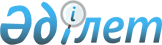 2021 - 2023 жылдарға арналған облыстық бюджет туралыПавлодар облыстық мәслихатының 2020 жылғы 11 желтоқсандағы № 534/44 шешімі. Павлодар облысының Әділет департаментінде 2020 жылғы 21 желтоқсанда № 7101 болып тіркелді.
      Қазақстан Республикасының 2008 жылғы 4 желтоқсандағы Бюджет кодексінің 75-бабы 2-тармағына, Қазақстан Республикасының 2001 жылғы 23 қаңтардағы "Қазақстан Республикасындағы жергілікті мемлекеттік басқару және өзін-өзі басқару туралы" Заңының 6-бабы 1-тармағының 1) тармақшасына, Қазақстан Республикасының 2005 жылғы 8 шілдедегі "Агроөнеркәсіптік кешенді және ауылдық аумақтарды дамытуды мемлекеттік реттеу туралы" Заңының 18-бабы 4-тармағына сәйкес Павлодар облыстық мәслихаты ШЕШІМ ҚАБЫЛДАДЫ:
      1. 2021 - 2023 жылдарға арналған облыстық бюджет тиісінше 1, 2 және 3-қосымшаларға сәйкес, соның ішінде 2021 жылға арналған келесі көлемдерде бекітілсін:
      1) кірістер – 333923689 мың теңге, соның ішінде:
      салықтық түсімдер – 46217998 мың теңге; 
      салықтық емес түсімдер – 3651222 мың теңге;
      негізгі капиталды сатудан түсетін түсімдер – 526 мың теңге;
      трансферттер түсімі – 284053943 мың теңге;
      2) шығындар – 336804290 мың теңге; 
      3) таза бюджеттік кредиттеу – 3570734 мың теңге, соның ішінде:
      бюджеттік кредиттер – 11593523 мың теңге;
      бюджеттік кредиттерді өтеу – 8022789 мың теңге;
      4) қаржы активтерімен операциялар бойынша сальдо – 2513122 мың теңге, соның ішінде:
      қаржы активтерін сатып алу – 2518780 мың теңге;
      мемлекеттің қаржы активтерін сатудан түсетін түсімдер – 5658 мың теңге;
      5) бюджет тапшылығы (профициті) – -8964457 мың теңге;
      6) бюджет тапшылығын қаржыландыру (профицитін пайдалану) – 8964457 мың теңге.
      Ескерту. 1-тармақ жаңа редакцияда - Павлодар облыстық мәслихатының 26.11.2021 № 78/8 (01.01.2021 бастап қолданысқа енгізіледі) шешімімен.


      2. Аудандық (облыстық маңызы бар қалалар) бюджеттеріне салықтан түскен түсімдердің жалпы сомасын 2021 жылға келесі мөлшерлерде үлестіру бекітілсін: 
      1) ірі кәсіпкерлік субъектілерінен және мұнай секторы ұйымдарынан түсетін түсімдерді қоспағанда, заңды тұлғалардан алынатын корпоративтік табыс салығы бойынша:
      Аққулы, Ақтоғай, Баянауыл, Ертіс, Май, Павлодар, Тереңкөл, Успен, Шарбақты аудандарына, Ақсу, Павлодар, Екібастұз қалаларына – 100 пайыз, Железин ауданына – 9,9 пайыз;
      2) бірыңғай жиынтық төлемді төлеген жеке тұлғалардан жеке табыс салығын қоса алғанда, төлем көзінен салық салынбайтын табыстардан жеке табыс салығы бойынша: 
      Аққулы, Ақтоғай, Баянауыл, Железин, Ертіс, Май, Павлодар, Тереңкөл, Успен, Шарбақты аудандарына, Ақсу, Павлодар, Екібастұз қалаларына – 100 пайыз;
      3) төлем көзінен салық салынатын табыстардан және шетел азаматтарының төлем көзінен салық салынбайтын табыстарынан жеке табыс салығы бойынша: 
      Аққулы, Ақтоғай, Баянауыл, Железин, Ертіс, Май, Павлодар, Тереңкөл, Успен, Шарбақты аудандарына – 100 пайыз, Ақсу – 84,5 пайыз, Павлодар – 50 пайыз, Екібастұз қалаларына – 48 пайыз;
      4) әлеуметтік салық бойынша: 
      Аққулы, Ақтоғай, Баянауыл, Железин, Ертіс, Май, Павлодар, Тереңкөл, Успен, Шарбақты аудандарына – 100 пайыз, Ақсу – 84,5 пайыз, Павлодар – 50 пайыз, Екібастұз қалаларына – 48 пайыз.
      Ескерту. 2-тармақ жаңа редакцияда - Павлодар облыстық мәслихатының 26.11.2021 № 78/8  (01.01.2021 бастап қолданысқа енгізіледі) шешімімен.


      3. Аудандық (облыстық маңызы бар қалалар) бюджеттерден облыстық бюджетке салықтардан түскен түсімдердің жалпы сомасын 2021 жылға келесі мөлшерлерде үлестіру белгіленсін: 
      1) ірі кәсіпкерлік субъектілерінен және мұнай секторы ұйымдарынан түсетін түсімдерді қоспағанда, заңды тұлғалардан алынатын корпоративтік табыс салығы бойынша Железин аудандық бюджетінен – 90,1 пайыз;
      2) төлем көзінен салық салынатын табыстардан және шетел азаматтарының төлем көзінен салық салынбайтын табыстарынан жеке табыс салығы бойынша: 
      Ақсу – 15,5 пайыз, Павлодар – 50 пайыз, Екібастұз қалаларынан – 52 пайыз;
      3) әлеуметтік салық бойынша: 
      Ақсу – 15,5 пайыз, Павлодар – 50 пайыз, Екібастұз қалаларынан – 52 пайыз;
      4) өңірдің әлеуметтік-экономикалық дамуы мен оның инфрақұрылымын дамытуға жер қойнауын пайдаланушылардың аударымдары бойынша:
      Аққулы, Ақтоғай, Баянауыл, Железин, Май, Павлодар, Успен, Шарбақты аудандарынан, Ақсу, Павлодар, Екібастұз қалаларынан – 100 пайыз.
      Ескерту. 3-тармақ жаңа редакцияда - Павлодар облыстық мәслихатының 26.11.2021 № 78/8  (01.01.2021 бастап қолданысқа енгізіледі) шешімімен.


      4. 2021 жылға арналған облыстық бюджетте қалалық бюджеттерден облыстық бюджетке жалпы 49809858 мың теңге сомада бюджеттік алымдар ескерілсін, соның ішінде:
      5. 2021 жылға арналған облыстық бюджетте аудандар (облыстық маңызы бар қала) бюджеттеріне облыстық бюджеттен берілетін субвенциялардың көлемі жалпы 39646706 мың теңге сомада ескерілсін, соның ішінде:
      6. 2021 жылға арналған жергілікті бюджеттің атқарылу үдерісінде секвестрге жатпайтын жергілікті бюджеттік бағдарламалардың тізбесі 4-қосымшаға сәйкес бекітілсін.
      7. 2021 жылға арналған облыстық бюджетте аудандық (облыстық маңызы бар қалалар) бюджеттеріне нысаналы ағымдағы трансферттер келесі мөлшерлерде қарастырылғаны ескерілсін:
      240794 мың теңге – Нәтижелі жұмыспен қамтуды және жаппай кәсіпкерлікті дамытудың 2017-2021 жылдарға арналған "Еңбек" мемлекеттік бағдарламасының шеңберінде еңбек нарығын дамытуға бағытталған іс-шараларды іске асыруға;
      32755 мың теңге – мүгедек балаларға арнаулы әлеуметтік қызметтер көрсетуге;
      2695699 мың теңге – көлік инфрақұрылымының басым жобаларын қаржыландыруға; 
      1338950 мың теңге – аудандық маңызы бар автомобиль жолдарына және елді мекендердің көшелеріне күрделі, орташа және ағымдағы жөндеу жүргізуге;
      283092 мың теңге – коммуналдық шаруашылық саласындағы іс-шараларды өткізуге;
      136955 мың теңге – "Ауыл-Ел бесігі" жобасы шеңберінде ауылдық елді мекендердегі әлеуметтік және инженерлік инфрақұрылым бойынша іс-шараларды іске асыруға;
      249324 мың теңге – шағын және орта бизнес субъектілерінің салықтық жүктемесін төмендетуге байланысты шығыстарды өтеуге;
      212965 мың теңге – мүгедектерді әлеуметтік қолдауға;
      58384 мың теңге – мәдениет саласындағы күрделі сипаттағы шығыстарға.
      Ескерту. 7-тармақ жаңа редакцияда - Павлодар облыстық мәслихатының 26.11.2021 № 78/8  (01.01.2021 бастап қолданысқа енгізіледі) шешімімен.


      8. 2021 жылға арналған облыстық бюджетте аудандық (облыстық маңызы бар қалалар) бюджеттеріне нысаналы даму трансферттері келесі мөлшерлерде қарастырылғаны ескерілсін:
      24574 мың теңге – коммуналдық шаруашылықты дамытуға;
      356770 мың теңге – инженерлік-коммуникациялық инфрақұрылымды дамытуға немесе жайластыруға;
      3030175 мың теңге – коммуналдық тұрғын үй қорының тұрғын үйлерін салуға немесе реконструкциялауға;
      2200062 мың теңге – ауылдық елді мекендерде сумен жабдықтау жүйесін дамытуға;
      2221612 мың теңге – сумен жабдықтау және су бұру жүйесін дамытуға;
      1226863 мың теңге – жылу-энергетикалық жүйені дамытуға;
      1294751 мың теңге – Өңірлерді дамытудың 2025 жылға дейінгі мемлекеттік бағдарламасы шеңберінде инженерлік инфрақұрылымды дамытуға;
      51813 мың теңге – "Ауыл-Ел бесігі" жобасы шеңберінде ауылдық елді мекендердегі әлеуметтік және инженерлік инфрақұрылымдарды дамытуға;
      404820 мың теңге – моноқалаларда бюджеттік инвестициялық жобаларды іске асыруға;
      280908 мың теңге – "Бизнестің жол картасы-2025" бизнесті қолдау мен дамытудың мемлекеттік бағдарламасы шеңберінде индустриялық инфрақұрылымды дамытуға;
      30000 мың теңге – спорт объектілерін дамытуға;
      207345 мың теңге – мәдениет объектілерін дамытуға.
      Ескерту. 8-тармақ жаңа редакцияда - Павлодар облыстық мәслихатының 26.11.2021 № 78/8  (01.01.2021 бастап қолданысқа енгізіледі) шешімімен.


      9. Аудандық (облыстық маңызы бар қалалар) бюджеттеріне облыстық бағдарламалар бойынша берілетін жоғары тұрған бюджеттен ағымдағы нысаналы трансферттердің көлемі 2021 жылға келесі мөлшерлерде белгіленсін:
      591127 мың теңге – мемлекеттік ұйымдардың: стационарлық және жартылай стационарлық үлгідегі медициналық-әлеуметтік мекемелердің, үйде қызмет көрсету, уақытша болу ұйымдарының, халықты жұмыспен қамту орталықтары жұмыскерлерінің жалақысын көтеруге;
      441731 мың теңге – мемлекеттік мәдениет ұйымдарының және архив мекемелерінің басқарушы және негізгі персоналына мәдениет ұйымдарындағы және архив мекемелеріндегі ерекше еңбек жағдайлары үшін лауазымдық айлықақысына қосымша ақылар белгілеуге;
      1806978 мың теңге – мемлекеттік атаулы әлеуметтік көмекті төлеуге;
      226272 мың теңге – үкіметтік емес ұйымдарда мемлекеттік әлеуметтік тапсырысты орналастыруға;
      827745 мың теңге – мүгедектердің құқықтарын қамтамасыз етуге және өмір сүру сапасын жақсартуға;
      32933 мың теңге – мүгедектерді жұмысқа орналастыру үшін арнайы жұмыс орындарын құруға жұмыс берушінің шығындарын субсидиялауға;
      3374233 мың теңге – Нәтижелі жұмыспен қамтуды және жаппай кәсіпкерлікті дамытудың 2017-2021 жылдарға арналған "Еңбек" мемлекеттік бағдарламасының шеңберінде еңбек нарығын дамытуға бағытталған іс-шараларды іске асыруға;
      2877727 мың теңге – көлiк инфрақұрылымының басым жобаларын қаржыландыруға;
      2671010 мың теңге – халықтың әлеуметтік жағынан әлсіз топтарына және (немесе) аз қамтылған көпбалалы отбасыларға коммуналдық тұрғын үй қорының тұрғынжайын сатып алуға;
      2708849 мың теңге – "Ауыл-Ел бесігі" жобасы шеңберінде ауылдық елді мекендердегі әлеуметтік және инженерлік инфрақұрылым бойынша іс-шараларды іске асыруға.
      Ескерту. 9-тармақ жаңа редакцияда - Павлодар облыстық мәслихатының 26.11.2021 № 78/8  (01.01.2021 бастап қолданысқа енгізіледі) шешімімен.


      10. Аудандық (облыстық маңызы бар қала) бюджеттеріне облыстық бағдарламалар бойынша берілетін жоғары тұрған бюджеттен нысаналы даму трансферттерінің көлемі 2021 жылға келесі мөлшерлерде белгіленсін: 
      565134 мың теңге – "Ауыл-Ел бесігі" жобасы шеңберінде ауылдық елді мекендердегі әлеуметтік және инженерлік инфрақұрылымдарды дамытуға; 
      8655762 мың теңге – ауылдық елді мекендерде сумен жабдықтау жүйесін дамытуға;
      6954404 мың теңге – сумен жабдықтау және су бұру жүйесін дамытуға;
      800000 мың теңге – коммуналдық тұрғын үй қорының тұрғын үйін салуға немесе реконструкциялауға;
      2089057 мың теңге – инженерлік-коммуникациялық инфрақұрылымды дамытуға немесе жайластыруға;
      3421784 мың теңге – Өңірлерді дамытудың 2025 жылға дейінгі мемлекеттік бағдарламасы шеңберінде инженерлік инфрақұрылымды дамытуға; 
      1877421 мың теңге – моноқалаларда бюджеттік инвестициялық жобаларды іске асыруға;
      1244105 мың теңге – "Бизнестің жол картасы-2025" бизнесті қолдау мен дамытудың мемлекеттік бағдарламасы шеңберінде индустриялық инфрақұрылымды дамытуға;
      671828 мың теңге – Жұмыспен қамтудың 2020 – 2021 жылдарға арналған жол картасы шеңберінде объектілерді салу немесе реконструкциялау жөніндегі іс-шараларды іске асыруға.
      Ескерту. 10-тармақ жаңа редакцияда - Павлодар облыстық мәслихатының 26.11.2021 № 78/8  (01.01.2021 бастап қолданысқа енгізіледі) шешімімен.


      11. 2021 жылға арналған облыстық бюджетте аудандық (облыстық маңызы бар қалалар) бюджеттеріне кредит беру келесі мөлшерлерде көзделсін:
      974006 мың теңге – мамандарды әлеуметтік қолдау шараларын іске асыру үшін;
      5835467 мың теңге – тұрғын үй жобалауға немесе салуға;
      1436697 мың теңге – 2020-2021 жылдарға арналған Жұмыспен қамту жол картасының шеңберінде шараларды қаржыландыру үшін;
      69278 мың теңге – кондоминиум объектілерінің ортақ мүлкіне күрделі жөндеу жүргізуге.
      Ескерту. 11-тармақ жаңа редакцияда - Павлодар облыстық мәслихатының 26.11.2021 № 78/8  (01.01.2021 бастап қолданысқа енгізіледі) шешімімен.


      12. Аудандық (облыстық маңызы бар қала) бюджеттеріне нысаналы трансферттердің және бюджеттік кредиттердің көрсетілген сомасын үлестіру облыс әкімдігінің қаулысы негізінде анықталады.
      13. Функциялардың берілуіне байланысты аудандық (облыстық маңызы бар қалалар) бюджеттерден облыстық бюджетке 2021 жылға арналған трансферттердің түсімдері көзделсін:
      білім беру саласында – 66331685 мың теңге;
      спорт саласында – 2248905 мың теңге;
      ветеринария саласында – 970832 мың теңге.
      Аудандық (облыстық маңызы бар қалалар) бюджеттерден берілетін трансферттердің көрсетілген сомаларының облыстық бюджетке түсімдері облыс әкімдігінің қаулысы негізінде айқындалады.
      Ескерту. 13-тармақ жаңа редакцияда - Павлодар облыстық мәслихатының 26.11.2021 № 78/8  (01.01.2021 бастап қолданысқа енгізіледі) шешімімен.


      14. Облыстың жергілікті атқарушы органының 2021 жылға арналған резерві 81527 мың теңге сомасында бекітілсін.
      Ескерту. 14-тармақ жаңа редакцияда - Павлодар облыстық мәслихатының 26.11.2021 № 78/8  (01.01.2021 бастап қолданысқа енгізіледі) шешімімен.


      15. Азаматтық қызметшілер болып табылатын және ауылдық елді мекендерде жұмыс істейтін денсаулық сақтау, әлеуметтік қамсыздандыру, білім беру, мәдениет, спорт, ветеринария, орман шаруашылығы және ерекше қорғалатын табиғи аумақтар саласындағы мамандарға, сондай-ақ облыстық бюджеттен қаржыландырылатын мемлекеттік ұйымдарда жұмыс істейтін аталған мамандарға қызметтің осы түрлерімен қалалық жағдайда айналысатын мамандардың мөлшерлемелерімен салыстырғанда жиырма бес пайызға жоғарылатылған айлықақылар мен тарифтік мөлшерлемелер қарастырылсын.
      16. Осы шешімнің орындалуын бақылау облыстық мәслихаттың экономика және бюджет жөніндегі тұрақты комиссиясына жүктелсін.
      17. Осы шешім 2021 жылғы 1 қаңтардан бастап қолданысқа енгізіледі. 2021 жылға арналған облыстық бюджет (өзгерістермен)
      Ескерту. 1-қосымша жаңа редакцияда - Павлодар облыстық мәслихатының  26.11.2021 № 78/8  (01.01.2021 бастап қолданысқа енгізіледі) шешімдерімен. 2022 жылға арналған облыстық бюджет (өзгерістермен)
      Ескерту. 2-қосымша жаңа редакцияда - Павлодар облыстық мәслихатының  26.11.2021 № 78/8  (01.01.2021 бастап қолданысқа енгізіледі) шешімдерімен. 2023 жылға арналған облыстық бюджет (өзгерістермен)
      Ескерту. 3-қосымша жаңа редакцияда - Павлодар облыстық мәслихатының  26.11.2021 № 78/8  (01.01.2021 бастап қолданысқа енгізіледі) шешімдерімен. 2021 жылға арналған жергілікті бюджеттерді атқару үдерісінде секвестрге
жатпайтынжергілікті бюджеттік бағдарламалардың тізбесі
      Ескерту. 4-қосымша жаңа редакцияда - Павлодар облыстық мәслихатының 22.04.2021 № 13/3 (01.01.2021 бастап қолданысқа енгізіледі) шешімімен.
					© 2012. Қазақстан Республикасы Әділет министрлігінің «Қазақстан Республикасының Заңнама және құқықтық ақпарат институты» ШЖҚ РМК
				
Павлодар
47686402 мың теңге;
Екібастұз
2123456 мың теңге;
Аққулы -
3598593 мың теңге;
Ақтоғай -
3616695 мың теңге;
Баянауыл -
4648403 мың теңге;
Железин -
3768011 мың теңге;
Ертіс -
4214964 мың теңге;
Май -
2774309 мың теңге;
Павлодар -
4308522 мың теңге;
Тереңкөл -
4310890 мың теңге;
Успен -
2986516 мың теңге;
Шарбақты -
3962832 мың теңге;
Ақсу қаласы - 
1456971 мың теңге.
      Павлодар облыстық мәслихатының сессия төрағасы 

А. Терентьев

      Павлодар облыстық мәслихатының хатшысы 

Б. Бексеитова
Павлодар облыстық
мәслихатының
2020 жылғы 11 желтоқсандағы
№ 534/44 шешіміне
1-қосымша
Санаты
Санаты
Санаты
Санаты
Сыныбы Атауы
Сыныбы Атауы
Сыныбы Атауы
Сомасы
Кіші сыныбы
Кіші сыныбы
(мың теңге)
1
2
3
4
5
1. Кірістер
333 923 689
1
Салықтық түсiмдер
46 217 998
01
 Табыс салығы
15 946 054
1
Корпоративтік табыс салығы
578 779
2
Жеке табыс салығы
15 367 275
03
Әлеуметтік салық
12 114 972
1
Әлеуметтік салық
12 114 972
05
Тауарларға, жұмыстарға және қызметтерге салынатын iшкi салықтар
18 156 972
3
Табиғи және басқа да ресурстарды пайдаланғаны үшiн түсетiн түсiмдер
18 130 972
4
Кәсiпкерлiк және кәсiби қызметтi жүргiзгенi үшiн алынатын алымдар
26 000
2
Салықтық емес түсiмдер
3 651 222
01
Мемлекеттік меншіктен түсетін кірістер
1 832 946
1
Мемлекеттiк кәсiпорындардың таза кiрiсi бөлiгiнiң түсiмдерi
134 074
4
Мемлекет меншігінде тұрған, заңды тұлғалардағы қатысу үлесіне кірістер
2 899
5
Мемлекет меншiгiндегi мүлiктi жалға беруден түсетiн кiрiстер
70 159
7
Мемлекеттiк бюджеттен берiлген кредиттер бойынша сыйақылар 
1 625 814
02
Мемлекеттік бюджеттен қаржыландырылатын мемлекеттік мекемелердің тауарларды (жұмыстарды, қызметтерді) өткізуінен түсетін түсімдер 
300
1
Мемлекеттік бюджеттен қаржыландырылатын мемлекеттік мекемелердің тауарларды (жұмыстарды, қызметтерді) өткізуінен түсетін түсімдер 
300
03
Мемлекеттік бюджеттен қаржыландырылатын мемлекеттік мекемелер ұйымдастыратын мемлекеттік сатып алуды өткізуден түсетін ақша түсімдері
140
1
Мемлекеттік бюджеттен қаржыландырылатын мемлекеттік мекемелер ұйымдастыратын мемлекеттік сатып алуды өткізуден түсетін ақша түсімдері
140
04
Мемлекеттік бюджеттен қаржыландырылатын, сондай-ақ Қазақстан Республикасы Ұлттық Банкінің бюджетінен (шығыстар сметасынан) қамтылатын және қаржыландырылатын мемлекеттік мекемелер салатын айыппұлдар, өсімпұлдар, санкциялар, өндіріп алулар
1 260 252
1
Мұнай секторы ұйымдарынан және Жәбірленушілерге өтемақы қорына түсетін түсімдерді қоспағанда, мемлекеттік бюджеттен қаржыландырылатын, сондай-ақ Қазақстан Республикасы Ұлттық Банкінің бюджетінен (шығыстар сметасынан) қамтылатын және қаржыландырылатын мемлекеттік мекемелер салатын айыппұлдар, өсімпұлдар, санкциялар, өндіріп алулар
1 260 252
1
2
3
4
5
06
Басқа да салықтық емес түсiмдер
557 584
1
Басқа да салықтық емес түсiмдер
557 584
3
Негізгі капиталды сатудан түсетін түсімдер
526
01
Мемлекеттік мекемелерге бекітілген мемлекеттік мүлікті сату
526
1
Мемлекеттік мекемелерге бекітілген мемлекеттік мүлікті сату
526
4
Трансферттердiң түсiмдерi
284 053 943
01
Төмен тұрған мемлекеттiк басқару органдарынан трансферттер
120 437 713
2
Аудандық (облыстық маңызы бар қалалардың) бюджеттерден трансферттер
120 437 713
02
Мемлекеттiк басқарудың жоғары тұрған органдарынан түсетiн трансферттер
163 616 230
1
Республикалық бюджеттен түсетiн трансферттер
163 616 230
Функционалдық топ
Функционалдық топ
Функционалдық топ
Функционалдық топ
Функционалдық топ
Кіші функция Атауы
Кіші функция Атауы
Кіші функция Атауы
Кіші функция Атауы
Сомасы
Бюджеттiк бағдарламалардың әкiмшiсi
Бюджеттiк бағдарламалардың әкiмшiсi
Бюджеттiк бағдарламалардың әкiмшiсi
(мың теңге)
Бағдарлама
Бағдарлама
1
2
3
4
5
6
2. Шығындар
336 804 290
01
Жалпы сипаттағы мемлекеттiк қызметтер 
3 909 965
1
Мемлекеттiк басқарудың жалпы функцияларын орындайтын өкiлдi, атқарушы және басқа органдар
2 838 274
110
Облыс мәслихатының аппараты
73 558
001
Облыс мәслихатының қызметін қамтамасыз ету жөніндегі қызметтер
73 558
120
Облыс әкімінің аппараты
2 303 840
001
Облыс әкімінің қызметін қамтамасыз ету жөніндегі қызметтер
1 994 663
004
Мемлекеттік органның күрделі шығыстары
24 029
007
Ведомстволық бағыныстағы мемлекеттік мекемелер мен ұйымдардың күрделі шығыстары
2 337
009
Аудандық маңызы бар қалалардың, ауылдардың, кенттердің, ауылдық округтердің әкімдерін сайлауды қамтамасыз ету және өткізу
282 811
282
Облыстың тексеру комиссиясы
236 561
001
Облыстың тексеру комиссиясының қызметін қамтамасыз ету жөніндегі қызметтер
236 201
003
Мемлекеттік органның күрделі шығыстары
360
747
Облыстың ақпарат және қоғамдық даму басқармасы
224 315
075
Облыс Қазақстан халқы Ассамблеясының қызметін қамтамасыз ету
224 315
2
Қаржылық қызмет
383 550
257
Облыстың қаржы басқармасы
280 357
001
Жергілікті бюджетті атқару және коммуналдық меншікті басқару саласындағы мемлекеттік саясатты іске асыру жөніндегі қызметтер
262 515
009
Жекешелендіру, коммуналдық меншікті басқару, жекешелендіруден кейінгі қызмет және осыған байланысты дауларды реттеу
17 842
718
Облыстың мемлекеттік сатып алу басқармасы
103 193
001
Жергілікті деңгейде мемлекеттік сатып алуды басқару саласындағы мемлекеттік саясатты іске асыру жөніндегі қызметтер
103 193
5
Жоспарлау және статистикалық қызмет
373 096
258
Облыстың экономика және бюджеттік жоспарлау басқармасы
373 096
001
Экономикалық саясатты, мемлекеттік жоспарлау жүйесін қалыптастыру мен дамыту саласындағы мемлекеттік саясатты іске асыру жөніндегі қызметтер
362 812
005
Мемлекеттік органның күрделі шығыстары
8 884
061
Бюджеттік инвестициялар және мемлекеттік-жекешелік әріптестік, оның ішінде концессия мәселелері жөніндегі құжаттаманы сараптау және бағалау
1 400
9
Жалпы сипаттағы өзге де мемлекеттiк қызметтер
315 045
269
Облыстың дін істері басқармасы
116 332
001
Жергілікті деңгейде дін істер саласындағы мемлекеттік саясатты іске асыру жөніндегі қызметтер
64 488
005
Өңірде діни ахуалды зерделеу және талдау
51 844
700
Облыстың жер қойнауын пайдалану, қоршаған орта және су ресурстары басқармасы
198 713
001
Жергілікті деңгейде жер қойнауын пайдалану, қоршаған орта және су ресурстары саласындағы мемлекеттік саясатты іске асыру жөніндегі қызметтер
198 713
02
Қорғаныс
825 272
1
2
3
4
5
6
1
Әскери мұқтаждар
64 836
736
Облыстың жұмылдыру даярлығы және азаматтық қорғау басқармасы
64 836
003
Жалпыға бірдей әскери міндетті атқару шеңберіндегі іс-шаралар
55 955
007
Аумақтық қорғанысты дайындау және облыстық ауқымдағы аумақтық қорғанысы
8 881
2
Төтенше жағдайлар жөнiндегi жұмыстарды ұйымдастыру
760 436
271
Облыстың құрылыс басқармасы
1 442
002
Жұмылдыру дайындығы мен төтенше жағдайлардың объектілерін дамыту
1 442
287
Облыстық бюджеттен қаржыландырылатын табиғи және техногендік сипаттағы төтенше жағдайлар, азаматтық қорғаныс саласындағы уәкілетті органдардың аумақтық органы
576 340
002
Аумақтық органның және ведомстволық бағынысты мемлекеттік мекемелерінің күрделі шығыстары
539 500
004
Облыс ауқымдағы төтенше жағдайлардың алдын алу және оларды жою
36 840
736
Облыстың жұмылдыру даярлығы және азаматтық қорғау басқармасы
182 654
001
Жергілікті деңгейде жұмылдыру даярлығы және азаматтық қорғау саласындағы мемлекеттік саясатты іске асыру жөніндегі қызметтер
67 780
005
Облыстық ауқымдағы жұмылдыру дайындығы және жұмылдыру
84 603
009
Мемлекеттік органның күрделі шығыстары
4 052
014
Облыстық ауқымдағы төтенше жағдайлардың алдын алу және жою
1 316
032
Ведомстволық бағыныстағы мемлекеттік мекемелер мен ұйымдардың күрделі шығыстары
24 903
03
Қоғамдық тәртіп, қауіпсіздік, құқықтық, сот, қылмыстық-атқару қызметі
9 351 463
1
Құқық қорғау қызметi
9 351 463
252
Облыстық бюджеттен қаржыландырылатын атқарушы ішкі істер органы
9 351 463
001
Облыс аумағында қоғамдық тәртіпті және қауіпсіздікті сақтауды қамтамасыз ету саласындағы мемлекеттік саясатты іске асыру жөніндегі қызметтер
7 621 120
003
Қоғамдық тәртіпті қорғауға қатысатын азаматтарды көтермелеу 
6 900
006
Мемлекеттік органның күрделі шығыстары
1 723 443
04
Бiлiм беру
139 879 355
1
Мектепке дейiнгi тәрбие және оқыту
19 303 515
261
Облыстың білім басқармасы
18 661 792
081
Мектепке дейінгі тәрбиелеу және оқыту
2 178 345
200
Мектепке дейінгі тәрбие мен оқыту ұйымдарының қызметін қамтамасыз ету және оларда медициналық қызмет көрсетуді ұйымдастыру
95 358
202
Мектепке дейінгі білім беру ұйымдарында мемлекеттік білім беру тапсырысын іске асыруға
16 388 089
271
Облыстың құрылыс басқармасы
641 723
037
Мектепке дейiнгi тәрбие және оқыту объектілерін салу және реконструкциялау
641 723
2
Бастауыш, негізгі орта және жалпы орта білім беру
91 443 091
261
Облыстың білім басқармасы
84 770 752
003
Арнайы білім беретін оқу бағдарламалары бойынша жалпы білім беру
2 036 384
006
Мамандандырылған білім беру ұйымдарында дарынды балаларға жалпы білім беру
4 772 901
1
2
3
4
5
6
055
Балалар мен жасөспірімдерге қосымша білім беру
3 949 833
082
Мемлекеттік бастауыш, негізгі және жалпы орта білім беру ұйымдарында жалпы білім беру
50 158 087
083
Ауылдық жерлерде оқушыларды жақын жердегі мектепке дейін тегін алып баруды және одан алып қайтуды ұйымдастыру
203 860
203
Мемлекеттік орта білім беру ұйымдарында жан басына шаққандағы қаржыландыруды іске асыруға
23 649 687
271
Облыстың құрылыс басқармасы
1 599 468
069
Қосымша білім беру объектілерін салу және реконструкциялау
19 363
086
Бастауыш, негізгі орта және жалпы орта білім беру объектілерін салу және реконструкциялау
1 580 105
746
Облыстың туризмді және спортты дамыту жөніндегі басқармасы
5 072 871
006
Балалар мен жасөспірімдерге спорт бойынша қосымша білім беру
4 282 110
007
Мамандандырылған бiлiм беру ұйымдарында спорттағы дарынды балаларға жалпы бiлiм беру
790 761
4
Техникалық және кәсіптік, орта білімнен кейінгі білім беру
11 671 022
253
Облыстың денсаулық сақтау басқармасы
523 909
043
Техникалық және кәсіптік, орта білімнен кейінгі білім беру ұйымдарында мамандар даярлау
523 909
261
Облыстың білім басқармасы
9 431 006
024
Техникалық және кәсіптік білім беру ұйымдарында мамандар даярлау
9 345 301
025
Орта білімнен кейінгі білім беру ұйымдарында мамандар даярлау
85 705
271
Облыстың құрылыс басқармасы
1 716 107
099
Техникалық және кәсіптік, орта білімнен кейінгі білім беру объектілерін салу және реконструкциялау
1 716 107
5
Мамандарды қайта даярлау және біліктіліктерін арттыру
2 588 764
120
Облыс әкімінің аппараты
4 508
019
Сайлау процесіне қатысушыларды оқыту
4 508
253
Облыстың денсаулық сақтау басқармасы
187 306
003
Кадрлардың біліктілігін арттыру және оларды қайта даярлау
187 306
261
Облыстың білім басқармасы
2 396 950
052
Нәтижелі жұмыспен қамтуды және жаппай кәсіпкерлікті дамытудың 2017 – 2021 жылдарға арналған "Еңбек" мемлекеттік бағдарламасы шеңберінде кадрлардың біліктілігін арттыру, даярлау және қайта даярлау
2 396 950
6
Жоғары және жоғары оқу орнынан кейін бiлiм беру
374 633
253
Облыстың денсаулық сақтау басқармасы
281 015
057
Жоғары, жоғары оқу орнынан кейінгі білімі бар мамандар даярлау және білім алушыларға әлеуметтік қолдау көрсету
281 015
261
Облыстың білім басқармасы
93 618
057
Жоғары, жоғары оқу орнынан кейінгі білімі бар мамандар даярлау және білім алушыларға әлеуметтік қолдау көрсету
93 618
9
Бiлiм беру саласындағы өзге де қызметтер
14 498 330
261
Облыстың білім басқармасы
14 498 330
001
Жергілікті деңгейде білім беру саласындағы мемлекеттік саясатты іске асыру жөніндегі қызметтер
937 456
004
Мемлекеттік білім беру ұйымдарында білім беру жүйесін ақпараттандыру
47 764
005
Мемлекеттік білім беру ұйымдар үшін оқулықтар мен оқу-әдiстемелiк кешендерді сатып алу және жеткізу
1 189 960
007
Облыстық, аудандық (қалалық) ауқымдардағы мектеп олимпиадаларын, мектептен тыс іс-шараларды және конкурстар өткізу
258 382
1
2
3
4
5
6
011
Балалар мен жасөспірімдердің психикалық денсаулығын зерттеу және халыққа психологиялық-медициналық-педагогикалық консультациялық көмек көрсету
367 946
019
Мемлекеттік білім беру мекемелеріне жұмыстағы жоғары көрсеткіштері үшін гранттар беру
34 000
029
Білім беру жүйесін әдістемелік және қаржылық сүйемелдеу
1 161 366
067
Ведомстволық бағыныстағы мемлекеттік мекемелер мен ұйымдардың күрделі шығыстары
10 044 579
080
Нұрсұлтан Назарбаев Қорының "EL UMITI" таланттарын анықтау және қолдау бастамасын іске асыру
82 000
086
Жетім баланы (жетім балаларды) және ата-анасының қамқорлығынсыз қалған баланы (балаларды) асырап алғаны үшін Қазақстан азаматтарына біржолғы ақша қаражатын төлеуге арналған төлемдер
2 893
087
Жетім баланы (жетім балаларды) және ата-аналарының қамқорынсыз қалған баланы (балаларды) күтіп-ұстауға қамқоршыларға (қорғаншыларға) ай сайынға ақшалай қаражат төлемі
371 984
05
Денсаулық сақтау
9 736 052
2
Халықтың денсаулығын қорғау
4 975 648
253
Облыстың денсаулық сақтау басқармасы
3 112 264
006
Ана мен баланы қорғау жөніндегі көрсетілетін қызметтер
226 027
007
Салауатты өмір салтын насихаттау
23 917
041
Облыстардың жергілікті өкілдік органдарының шешімі бойынша тегін медициналық көмектің кепілдік берілген көлемімен қосымша қамтамасыз ету
1 310 935
042
Медициналық ұйымның сот шешімі негізінде жүзеге асырылатын жыныстық құмарлықты төмендетуге арналған іс-шараларды жүргізу
747
050
Қаржы лизингі шарттарында сатып алынған санитариялық көлік және сервистік қызмет көрсетуді талап ететін медициналық бұйымдар бойынша лизинг төлемдерін өтеу
1 550 638
271
Облыстың құрылыс басқармасы
1 863 384
038
Деңсаулық сақтау объектілерін салу және реконструкциялау
1 863 384
3
Мамандандырылған медициналық көмек
1 474 938
253
Облыстың денсаулық сақтау басқармасы
1 474 938
027
Халыққа иммундық профилактика жүргізу үшін вакциналарды және басқа медициналық иммундық биологиялық препараттарды орталықтандырылған сатып алу және сақтау
1 474 938
5
Медициналық көмектiң басқа түрлерi
102 910
253
Облыстың денсаулық сақтау басқармасы
102 910
029
Облыстық арнайы медициналық жабдықтау базалары
102 910
9
Денсаулық сақтау саласындағы өзге де қызметтер
3 182 556
253
Облыстың денсаулық сақтау басқармасы
3 182 556
001
Жергілікті деңгейде денсаулық сақтау саласындағы мемлекеттік саясатты іске асыру жөніндегі қызметтер
291 130
008
Қазақстан Республикасында ЖИТС профилактикасы және оған қарсы күрес жөніндегі іс-шараларды іске асыру
208 320
016
Азаматтарды елді мекеннен тыс жерлерде емделу үшін тегін және жеңілдетілген жол жүрумен қамтамасыз ету
8 845
018
Денсаулық сақтау саласындағы ақпараттық талдамалық қызметтер
27 546
033
Медициналық денсаулық сақтау ұйымдарының күрделі шығыстары
2 118 715
052
COVID-19 коронавирустық инфекциясының таралуының алдын алуға бағытталған күрделі шығыстар
528 000
1
2
3
4
5
6
06
Әлеуметтiк көмек және әлеуметтiк қамсыздандыру
13 206 851
1
Әлеуметтiк қамсыздандыру
5 036 585
256
Облыстың жұмыспен қамтуды үйлестіру және әлеуметтік бағдарламалар басқармасы
3 727 750
002
Жалпы үлгідегі медициналық-әлеуметтік мекемелерде (ұйымдарда), арнаулы әлеуметтік қызметтер көрсету орталықтарында, әлеуметтік қызмет көрсету орталықтарында қарттар мен мүгедектерге арнаулы әлеуметтік қызметтер көрсету
1 005 257
012
Тірек-қозғалу аппаратының қызметі бұзылған балаларға арналған мемлекеттік медициналық-әлеуметтік мекемелерде (ұйымдарда), арнаулы әлеуметтік қызметтер көрсету орталықтарында, әлеуметтік қызмет көрсету орталықтарында мүгедек балалар үшін арнаулы әлеуметтік қызметтер көрсету
229 972
013
Психоневрологиялық медициналық-әлеуметтік мекемелерде (ұйымдарда), арнаулы әлеуметтік қызметтер көрсету орталықтарында, әлеуметтік қызмет көрсету орталықтарында психоневрологиялық аурулармен ауыратын мүгедектер үшін арнаулы әлеуметтік қызметтер көрсету
1 956 863
014
Оңалту орталықтарында қарттарға, мүгедектерге, оның ішінде мүгедек балаларға арнаулы әлеуметтік қызметтер көрсету
248 427
015
Балалар психоневрологиялық медициналық-әлеуметтік мекемелерінде (ұйымдарда), арнаулы әлеуметтік қызметтер көрсету орталықтарында, әлеуметтік қызмет көрсету орталықтарында психоневрологиялық патологиялары бар мүгедек балалар үшін арнаулы әлеуметтік қызметтер көрсету
287 231
261
Облыстың білім басқармасы
1 308 785
015
Жетiм балаларды, ата-анасының қамқорлығынсыз қалған балаларды әлеуметтік қамсыздандыру
1 155 481
092
Патронат тәрбиешілерге берілген баланы (балаларды) асырап бағу
153 304
271
Облыстың құрылыс басқармасы
50
039
Әлеуметтік қамтамасыз ету объектілерін салу және реконструкциялау
50
2
Әлеуметтiк көмек
223 083
256
Облыстың жұмыспен қамтуды үйлестіру және әлеуметтік бағдарламалар басқармасы
223 083
003
Мүгедектерге әлеуметтік қолдау
223 083
9
Әлеуметтiк көмек және әлеуметтiк қамтамасыз ету салаларындағы өзге де қызметтер
7 947 183
256
Облыстың жұмыспен қамтуды үйлестіру және әлеуметтік бағдарламалар басқармасы
7 805 971
001
Жергілікті деңгейде жұмыспен қамтуды қамтамасыз ету және халық үшін әлеуметтік бағдарламаларды іске асыру саласында мемлекеттік саясатты іске асыру жөніндегі қызметтер
224 593
007
Мемлекеттік органның күрделі шығыстары
45
011
Жәрдемақыларды және басқа да әлеуметтік төлемдерді есептеу, төлеу мен жеткізу бойынша қызметтерге ақы төлеу
190
044
Жергілікті деңгейде көші-қон іс-шараларын іске асыру
12 094
046
Қазақстан Республикасында мүгедектердің құқықтарын қамтамасыз етуге және өмір сүру сапасын жақсарту
770
053
Кохлеарлық импланттарға дәлдеп сөйлеу процессорларын ауыстыру және келтіру бойынша қызмет көрсету
50 050
067
Ведомстволық бағыныстағы мемлекеттік мекемелер мен ұйымдардың күрделі шығыстары
172 427
113
Төменгі тұрған бюджеттерге берілетін нысаналы ағымдағы трансферттер
7 345 802
1
2
3
4
5
6
297
Облыстың еңбек басқармасы
141 212
001
Жергілікті деңгейде еңбек қатынастарын реттеу саласында мемлекеттік саясатты іске асыру бойынша қызметтер 
141 212
07
Тұрғын үй-коммуналдық шаруашылық
17 897 610
2
Коммуналдық шаруашылық
17 321 223
271
Облыстың құрылыс басқармасы
48 813
030
Коммуналдық шаруашылығын дамыту
48 813
279
Облыстың энергетика және тұрғын үй-коммуналдық шаруашылық басқармасы
17 272 410
001
Жергілікті деңгейде энергетика және тұрғын үй-коммуналдық шаруашылық саласындағы мемлекеттік саясатты іске асыру жөніндегі қызметтер
313 134
032
Ауыз сумен жабдықтаудың баламасыз көздерi болып табылатын сумен жабдықтаудың аса маңызды топтық және жергілікті жүйелерiнен ауыз су беру жөніндегі қызметтердің құнын субсидиялау 
302 790
113
Төменгі тұрған бюджеттерге берілетін нысаналы ағымдағы трансферттер
283 092
114
Төменгі тұрған бюджеттерге берілетін нысаналы даму трансферттері
16 373 394
3
Елді-мекендерді көркейту
576 387
700
Облыстың жер қойнауын пайдалану, қоршаған орта және су ресурстары басқармасы
576 387
041
Профилактикалық дезинсекция мен дератизация жүргізу
576 387
08
Мәдениет, спорт, туризм және ақпараттық кеңістiк
9 133 257
1
Мәдениет саласындағы қызмет
1 784 747
271
Облыстың құрылыс басқармасы
3 000
016
Мәдениет объектілерін дамыту
3 000
748
Облыстың мәдениет, тілдерді дамыту және архив ісі басқармасы
1 781 747
005
Мәдени-демалыс жұмысын қолдау
358 471
007
Тарихи-мәдени мұраны сақтауды және оған қолжетімділікті қамтамасыз ету
505 758
008
Театр және музыка өнерін қолдау
917 518
2
Спорт
4 310 762
271
Облыстың құрылыс басқармасы
45 007
017
Cпорт объектілерін дамыту
45 007
746
Облыстың туризмді және спортты дамыту жөніндегі басқармасы
4 265 755
001
Жергілікті деңгейде туризм және спорт саласында мемлекеттік саясатты іске асыру жөніндегі қызметтер
133 249
002
Облыстық деңгейде спорт жарыстарын өткізу
65 378
003
Әр түрлі спорт түрлері бойынша облыстың құрама командаларының мүшелерін дайындау және республикалық және халықаралық спорт жарыстарына қатысу
3 818 805
032
Ведомстволық бағыныстағы мемлекеттік мекемелер мен ұйымдардың күрделі шығыстары
176 039
113
Төменгі тұрған бюджеттерге берілетін нысаналы ағымдағы трансферттер
72 284
3
Ақпараттық кеңiстiк
1 467 010
743
Облыстың цифрлық технологиялар басқармасы
133 134
001
Жергілікті деңгейде ақпараттандыру, мемлекеттік қызметтер көрсету, жобалық басқару жөніндегі мемлекеттік саясатты іске асыру жөніндегі қызметтер
124 945
003
Мемлекеттік органның күрделі шығыстары
8 189
747
Облыстың ақпарат және қоғамдық даму басқармасы
788 471
007
Мемлекеттік ақпараттық саясат жүргізу жөніндегі қызметтер
788 471
1
2
3
4
5
6
748
Облыстың мәдениет, тілдерді дамыту және архив ісі басқармасы
545 405
002
Мемлекеттiк тiлдi және Қазақстан халқының басқа да тiлдерін дамыту
41 895
009
Облыстық кiтапханалардың жұмыс iстеуiн қамтамасыз ету
177 872
010
Архив қорының сақталуын қамтамасыз ету
325 638
4
Туризм
17 295
746
Облыстың туризмді және спортты дамыту жөніндегі басқармасы
17 295
008
Туристік қызметті реттеу
17 295
9
Мәдениет, спорт, туризм және ақпараттық кеңiстiктi ұйымдастыру жөнiндегi өзге де қызметтер
1 553 443
747
Облыстың ақпарат және қоғамдық даму басқармасы
523 266
001
Жергілікті деңгейде ішкі, жастар саясаты мемлекеттік саясатты іске асыру жөніндегі қызметтер 
256 571
003
Жастар саясаты саласында іс-шараларды іске асыру
263 675
032
Ведомстволық бағыныстағы мемлекеттік мекемелерінің және ұйымдарының күрделі шығыстары
3 020
748
Облыстың мәдениет, тілдерді дамыту және архив ісі басқармасы
1 030 177
001
Жергiлiктi деңгейде мәдениет, тілдерді дамыту және архив ісі саласындағы мемлекеттік саясатты іске асыру жөніндегі қызметтер
214 583
003
Мемлекеттік органның күрделі шығыстары
8 143
032
Ведомстволық бағыныстағы мемлекеттік мекемелер мен ұйымдардың күрделі шығыстары
48 280
113
Төменгі тұрған бюджеттерге берілетін нысаналы ағымдағы трансферттер
759 171
09
Отын-энергетика кешенi және жер қойнауын пайдалану
54 537
1
Отын және энергетика
54 537
700
Облыстың жер қойнауын пайдалану, қоршаған орта және су ресурстары басқармасы
54 537
081
Елді мекендерді шаруашылық-ауыз сумен жабдықтау үшін жерасты суларына іздестіру-барлау жұмыстарын ұйымдастыру және жүргізу
54 537
10
Ауыл, су, орман, балық шаруашылығы, ерекше қорғалатын табиғи аумақтар, қоршаған ортаны және жануарлар дүниесін қорғау, жер қатынастары
33 529 886
1
Ауыл шаруашылығы
29 790 523
255
Облыстың ауыл шаруашылығы басқармасы
28 247 374
001
Жергілікті деңгейде ауыл шаруашылығы саласындағы мемлекеттік саясатты іске асыру жөніндегі қызметтер
254 410
002
Тұқым шаруашылығын дамытуды субсидиялау
1 336 785
008
Cаны зиян тигізудің экономикалық шегінен жоғары зиянды және аса қауіпті зиянды организмдерге, карантинді объектілерге қарсы өңдеулер жүргізуге арналған пестицидтердің, биоагенттердiң (энтомофагтардың) құнын субсидиялау
1 472 422
014
Ауыл шаруашылығы тауарларын өндірушілерге су жеткізу бойынша көрсетілетін қызметтердің құнын субсидиялау
282 557
029
Ауыл шаруашылық дақылдарының зиянды организмдеріне қарсы күрес жөніндегі іс-шаралар
5 556
045
Тұқымдық және көшет отырғызылатын материалдың сорттық және себу сапаларын анықтау 
40 815
046
Тракторларды, олардың тіркемелерін, өздігінен жүретін ауыл шаруашылығы, мелиоративтік және жол-құрылыс машиналары мен тетіктерін мемлекеттік есепке алуға және тіркеу
3 063
1
2
3
4
5
6
047
Тыңайтқыштар (органикалықтарды қоспағанда) құнын субсидиялау
1 270 497
050
Инвестициялар салынған жағдайда агроөнеркәсіптік кешен субъектісі көтерген шығыстардың бөліктерін өтеу
9 800 000
051
Агроөнеркәсіптік кешен субъектілерінің қарыздарын кепілдендіру мен сақтандыру шеңберінде субсидиялау
8 970
053
Мал шаруашылығы өнімдерінің өнімділігін және сапасын арттыруды, асыл тұқымды мал шаруашылығын дамытуды субсидиялау
7 721 000
055
Агроөнеркәсіптік кешен субъектілерін қаржылық сауықтыру жөніндегі бағыт шеңберінде кредиттік және лизингтік міндеттемелер бойынша пайыздық мөлшерлемені субсидиялау
610
056
Ауыл шаруашылығы малын, техниканы және технологиялық жабдықты сатып алуға кредит беру, сондай-ақ лизинг кезінде сыйақы мөлшерлемесін субсидиялау
5 285 801
057
Мал шаруашылығы саласында терең қайта өңдеуден өткізілетін өнімдерді өндіру үшін ауыл шаруашылығы өнімін сатып алуға жұмсайтын өңдеуші кәсіпорындардың шығындарын субсидиялау
758 821
060
Нәтижелі жұмыспен қамтуды және жаппай кәсіпкерлікті дамытудың 2017 – 2021 жылдарға арналған "Еңбек" мемлекеттік бағдарламасы шеңберінде микрокредиттерді ішінара кепілдендіру
6 067
719
Облыстың ветеринария басқармасы
1 543 149
001
Жергілікті деңгейде ветеринария саласындағы мемлекеттік саясатты іске асыру жөніндегі қызметтер 
159 157
008
Мал қорымдарын (биотермиялық шұңқырларды) салуды, реконструкциялауды ұйымдастыру және оларды күтіп-ұстауды қамтамасыз ету
17 376
009
Ауру жануарларды санитариялық союды ұйымдастыру
2 034
010
Қаңғыбас иттер мен мысықтарды аулауды және жоюды ұйымдастыру
55 648
011
Жануарлардың саулығы мен адамның денсаулығына қауіп төндіретін, алып қоймай залалсыздандырылған (зарарсыздандырылған) және қайта өңделген жануарлардың, жануарлардан алынатын өнім мен шикізаттың құнын иелеріне өтеу
55 100
013
Ауыл шаруашылығы жануарларын сәйкестендіру жөніндегі іс-шараларды өткізу
18 102
014
Эпизоотияға қарсы іс-шаралар жүргізу
1 113 315
028
Уақытша сақтау пунктына ветеринариялық препараттарды тасымалдау бойынша қызметтер
1 720
030
Жануарлардың энзоотиялық ауруларының профилактикасы мен диагностикасына арналған ветеринариялық препараттарды, олардың профилактикасы мен диагностикасы жөніндегі қызметтерді орталықтандырып сатып алу, оларды сақтауды және аудандардың (облыстық маңызы бар қалалардың) жергілікті атқарушы органдарына тасымалдауды (жеткізуді) ұйымдастыру
52 377
040
Мемлекеттік ветеринариялық ұйымдарды материалдық-техникалық жабдықтау үшін, қызметкелердің жеке қорғану заттарын, аспаптарды, құралдарды, техниканы, жабдықтарды және инвентарды орталықтандырып сатып алу
68 320
2
Су шаруашылығы
18 300
700
Облыстың жер қойнауын пайдалану, қоршаған орта және су ресурстары басқармасы
18 300
005
Су қорғау аймақтары мен су объектiлерi белдеулерiн белгiлеу
18 300
3
Орман шаруашылығы
487 164
1
2
3
4
5
6
700
Облыстың жер қойнауын пайдалану, қоршаған орта және су ресурстары басқармасы
487 164
008
Ормандарды сақтау, қорғау, молайту және орман өсіру
487 164
5
Қоршаған ортаны қорғау
2 095 772
700
Облыстың жер қойнауын пайдалану, қоршаған орта және су ресурстары басқармасы
2 095 772
017
Қоршаған ортаны қорғау бойынша іс-шаралар
40 351
022
Қоршаған ортаны қорғау объектілерін дамыту
2 055 421
6
Жер қатынастары
288 127
251
Облыстың жер қатынастары басқармасы
106 414
001
Облыс аумағында жер қатынастарын реттеу саласындағы мемлекеттік саясатты іске асыру жөніндегі қызметтер
106 414
749
Облыстың қала құрылысын және жерді бақылау басқармасы
181 713
001
Жергілікті деңгейде мемлекеттік сәулет-құрылыс бақылау және жердiң пайдаланылуы мен қорғалуын бақылау саласындағы мемлекеттік саясатты іске асыру жөніндегі қызметтер
165 388
003
Мемлекеттік органның күрделі шығыстары
16 325
9
Ауыл, су, орман, балық шаруашылығы, қоршаған ортаны қорғау және жер қатынастары саласындағы басқа да қызметтер
850 000
266
Облыстың кәсіпкерлік және индустриалдық-инновациялық даму басқармасы
850 000
035
Азық-түлік тауарларының өңірлік тұрақтандыру қорларын қалыптастыру
850 000
11
Өнеркәсіп, сәулет, қала құрылысы және құрылыс қызметі
23 144 100
2
Сәулет, қала құрылысы және құрылыс қызметі
23 144 100
271
Облыстың құрылыс басқармасы
23 064 503
001
Жергілікті деңгейде құрылыс саласындағы мемлекеттік саясатты іске асыру жөніндегі қызметтер
144 659
005
Мемлекеттік органның күрделі шығыстары
5 737
113
Төменгі тұрған бюджеттерге берілетін нысаналы ағымдағы трансферттер
2 671 010
114
Төменгі тұрған бюджеттерге берілетін нысаналы даму трансферттері
20 243 097
272
Облыстың сәулет және қала құрылысы басқармасы
79 597
001
Жергілікті деңгейде сәулет және қала құрылысы саласындағы мемлекеттік саясатты іске асыру жөніндегі қызметтер
79 597
12
Көлiк және коммуникация
14 682 263
1
Автомобиль көлiгi
4 125 006
268
Облыстың жолаушылар көлігі және автомобиль жолдары басқармасы
4 125 006
003
Автомобиль жолдарының жұмыс істеуін қамтамасыз ету
872 110
025
Облыстық автомобиль жолдарын және елді-мекендердің көшелерін күрделі және орташа жөндеу
2 793 514
028
Көлiк инфрақұрылымының басым жобаларын іске асыру
459 382
9
Көлiк және коммуникациялар саласындағы өзге де қызметтер 
10 557 257
268
Облыстың жолаушылар көлігі және автомобиль жолдары басқармасы
10 557 257
001
Жергілікті деңгейде көлік және коммуникация саласындағы мемлекеттік саясатты іске асыру жөніндегі қызметтер
137 720
113
Төменгі тұрған бюджеттерге берілетін нысаналы ағымдағы трансферттер
9 426 840
114
Төменгі тұрған бюджеттерге берілетін нысаналы даму трансферттері
992 697
13
Басқалар
9 742 649
1
2
3
4
5
6
1
Экономикалық қызметтерді реттеу
426 432
271
Облыстың құрылыс басқармасы
426 432
040
Арнайы экономикалық аймақтардың, индустриялық аймақтардың, индустриялық парктердің инфрақұрылымын дамыту
426 432
3
Кәсiпкерлiк қызметтi қолдау және бәсекелестікті қорғау
6 916 274
266
Облыстың кәсіпкерлік және индустриалдық-инновациялық даму басқармасы
5 961 512
005
"Бизнестің жол картасы - 2025" бизнесті қолдау мен дамытудың мемлекеттік бағдарламасы шеңберінде жеке кәсіпкерлікті қолдау
59 159
008
Кәсіпкерлік қызметті қолдау
43 991
010
"Бизнестің жол картасы - 2025" бизнесті қолдау мен дамытудың мемлекеттік бағдарламасы шеңберінде кредиттер бойынша пайыздық мөлшерлемені субсидиялау
3 476 959
011
"Бизнестің жол картасы - 2025" бизнесті қолдау мен дамытудың мемлекеттік бағдарламасы шеңберінде шағын және орта бизнеске кредиттерді ішінара кепілдендіру
2 331 939
027
Нәтижелі жұмыспен қамтуды және жаппай кәсіпкерлікті дамытудың 2017 – 2021 жылдарға арналған "Еңбек" мемлекеттік бағдарламасы шеңберінде микрокредиттерді ішінара кепілдендіру
10 464
082
"Бизнестің жол картасы-2025" бизнесті қолдау мен дамытудың мемлекеттік бағдарламасы шеңберінде жаңа бизнес-идеяларды іске асыру үшін жас кәсіпкерлерге мемлекеттік гранттар беру
39 000
271
Облыстың құрылыс басқармасы
954 762
051
"Бизнестің жол картасы-2025" бизнесті қолдау мен дамытудың мемлекеттік бағдарламасы шеңберінде индустриялық инфрақұрылымды дамыту
954 762
9
Басқалар
2 399 943
253
Облыстың денсаулық сақтау басқармасы
509 875
096
Мемлекеттік-жекешелік әріптестік жобалар бойынша мемлекеттік міндеттемелерді орындау
509 875
256
Облыстың жұмыспен қамтуды үйлестіру және әлеуметтік бағдарламалар басқармасы
111 266
096
Мемлекеттік-жекешелік әріптестік жобалар бойынша мемлекеттік міндеттемелерді орындау
111 266
257
Облыстың қаржы басқармасы
81 527
012
Облыстық жергілікті атқарушы органының резервi
81 527
258
Облыстың экономика және бюджеттік жоспарлау басқармасы
3 233
003
Жергілікті бюджеттік инвестициялық жобалардың техникалық-экономикалық негіздемелерін және мемлекеттік-жекешелік әріптестік жобалардың, оның ішінде концессиялық жобалардың конкурстық құжаттамаларын әзірлеу немесе түзету, сондай-ақ қажетті сараптамаларын жүргізу, мемлекеттік-жекешелік әріптестік жобаларды, оның ішінде концессиялық жобаларды консультациялық сүйемелдеу
3 233
266
Облыстың кәсіпкерлік және индустриалдық-инновациялық даму басқармасы
443 691
001
Жергілікті деңгейде кәсіпкерлік және индустриалдық-инновациялық қызметті дамыту саласындағы мемлекеттік саясатты іске асыру жөніндегі қызметтер
272 845
004
Индустриялық-инновациялық қызметті мемлекеттік қолдау шеңберінде іс-шаралар іске асыру
170 846
271
Облыстың құрылыс басқармасы
317 374
097
"Ауыл-Ел бесігі" жобасы шеңберінде ауылдық елді мекендердегі әлеуметтік және инженерлік инфрақұрылымдарды дамыту
317 374
279
Облыстың энергетика және тұрғын үй-коммуналдық шаруашылық басқармасы
932 977
1
2
3
4
5
6
096
Мемлекеттік-жекешелік әріптестік жобалар бойынша мемлекеттік міндеттемелерді орындау
932 977
14
Борышқа қызмет көрсету
2 195 801
1
Борышқа қызмет көрсету
2 195 801
257
Облыстың қаржы басқармасы
2 195 801
004
Жергілікті атқарушы органдардың борышына қызмет көрсету
2 181 996
016
Жергілікті атқарушы органдардың республикалық бюджеттен қарыздар бойынша сыйақылар мен өзге де төлемдерді төлеу бойынша борышына қызмет көрсету 
13 805
15
Трансферттер
49 515 229
1
Трансферттер
49 515 229
257
Облыстың қаржы басқармасы
49 515 229
007
Субвенциялар
39 646 706
011
Пайдаланылмаған (толық пайдаланылмаған) нысаналы трансферттерді қайтару
978 158
024
Заңнаманы өзгертуге байланысты жоғары тұрған бюджеттің шығындарын өтеуге төменгі тұрған бюджеттен ағымдағы нысаналы трансферттер
8 626 033
026
Заңнаманың өзгеруіне байланысты жоғары тұрған бюджеттен төмен тұрған бюджеттерге өтемақыға берілетін ағымдағы нысаналы трансферттер
249 324
015
Қазақстан Республикасы Үкіметінің шешімі бойынша толық пайдалануға рұқсат етілген, өткен қаржы жылында бөлінген, пайдаланылмаған (түгел пайдаланылмаған) нысаналы даму трансферттерінің сомасын қайтару
15 008
3. Таза бюджеттік кредиттеу 
3 570 734
Бюджеттiк кредиттер
11 593 523
06
Әлеуметтiк көмек және әлеуметтiк қамсыздандыру
1 436 697
9
Әлеуметтiк көмек және әлеуметтiк қамтамасыз ету салаларындағы өзге де қызметтер
1 436 697
271
Облыстың құрылыс басқармасы
1 436 697
088
Жұмыспен қамту жол картасы шеңберінде шараларды қаржыландыру үшін аудандық (облыстық маңызы бар қалалар) бюджеттерге кредит беру
1 436 697
07
Тұрғын үй-коммуналдық шаруашылық
5 904 745
1
Тұрғын үй шаруашылығы
5 904 745
271
Облыстың құрылыс басқармасы
5 835 467
009
Аудандардың (облыстық маңызы бар қалалардың) бюджеттеріне тұрғын үй жобалауға және салуға кредит беру 
5 835 467
279
Облыстың энергетика және тұрғын үй-коммуналдық шаруашылық басқармасы
69 278
087
Аудандардың (облыстық маңызы бар қалалардың) бюджеттеріне кондоминиум объектілерінің ортақ мүлкіне күрделі жөндеу жүргізуге кредит беру
69 278
10
Ауыл, су, орман, балық шаруашылығы, ерекше қорғалатын табиғи аумақтар, қоршаған ортаны және жануарлар дүниесін қорғау, жер қатынастары
2 535 969
1
Ауыл шаруашылығы
1 561 963
255
Облыстың ауыл шаруашылығы басқармасы
1 561 963
037
Нәтижелі жұмыспен қамтуды және жаппай кәсіпкерлікті дамытудың 2017 – 2021 жылдарға арналған "Еңбек" мемлекеттік бағдарламасы шеңберінде кәсіпкерлікті дамытуға жәрдемдесу үшін бюджеттік кредиттер беру
1 561 963
9
Ауыл, су, орман, балық шаруашылығы, қоршаған ортаны қорғау және жер қатынастары саласындағы басқа да қызметтер
974 006
258
Облыстың экономика және бюджеттік жоспарлау басқармасы
974 006
1
2
3
4
5
6
007
Мамандарды әлеуметтік қолдау шараларын іске асыру үшін жергілікті атқарушы органдарға берілетін бюджеттік кредиттер
974 006
13
Басқалар
1 716 112
3
Кәсiпкерлiк қызметтi қолдау және бәсекелестікті қорғау
1 716 112
266
Облыстың кәсіпкерлік және индустриалдық-инновациялық даму басқармасы
1 716 112
069
Облыстық орталықтарда, моноқалаларда кәсіпкерлікті дамытуға жәрдемдесуге кредит беру
716 112
076
Жұмыспен қамтудың 2020-2021 жылдарға арналған Жол картасы шеңберінде кәсіпкерлік бастамаларға кредит беру
1 000 000
5
Бюджеттiк кредиттердi өтеу
8 022 789
01
Бюджеттiк кредиттердi өтеу
8 022 789
1
Мемлекеттiк бюджеттен берiлген бюджеттiк кредиттердi өтеу
7 993 423
2
Бюджеттік кредиттердің сомаларын қайтару
29 366
4. Қаржы активтерімен операциялар бойынша сальдо
2 513 122
Қаржы активтерін сатып алу
2 518 780
13
Басқалар
2 518 780
9
Басқалар
2 518 780
266
Облыстың кәсіпкерлік және индустриалдық-инновациялық даму басқармасы
360 557
065
Заңды тұлғалардың жарғылық капиталын қалыптастыру немесе ұлғайту
360 557
743
Облыстың цифрлық технологиялар басқармасы
2 158 223
065
Заңды тұлғалардың жарғылық капиталын қалыптастыру немесе ұлғайту
2 158 223
6
Мемлекеттің қаржы активтерін сатудан түсетін түсімдер
5 658
01
Мемлекеттің қаржы активтерін сатудан түсетін түсімдер
5 658
1
Қаржы активтерін ел ішінде сатудан түсетін түсімдер
5 658
5. Бюджет тапшылығы (профициті)
-8 964 457
6. Бюджет тапшылығын қаржыландыру (профицитін пайдалану) 
8 964 457
7
Қарыздар түсімдері
12 371 862
01
Мемлекеттік ішкі қарыздар 
12 371 862
1
Мемлекеттік эмиссиялық бағалы қағаздар
8 050 503
2
Қарыз алу келісім-шарттары
4 321 359
16
Қарыздарды өтеу
8 551 967
1
Қарыздарды өтеу
8 551 967
257
Облыстың қаржы басқармасы
8 551 967
008
Жергілікті атқарушы органның борышын өтеу
5 951 737
015
Жергілікті атқарушы органның жоғары тұрған бюджет алдындағы борышын өтеу
2 600 230
8
Бюджет қаражатының пайдаланылатын қалдықтары
5 144 562
01
Бюджет қаражаты қалдықтары
5 144 562
1
Бюджет қаражатының бос қалдықтары
5 144 562Павлодар облыстық
мәслихатының
2020 жылғы 11 желтоқсандағы
№ 534/44 шешiмiне
2-қосымша
Санаты
Санаты
Санаты
Санаты
Сыныбы Атауы
Сыныбы Атауы
Сыныбы Атауы
Сомасы
Кіші сыныбы
Кіші сыныбы
(мың теңге)
1
2
3
4
5
1. Кірістер
218 835 193
1
Салықтық түсiмдер
43 479 355
01
 Табыс салығы
13 768 264
1
Корпоративтік табыс салығы
601 930
2
Жеке табыс салығы
13 166 334
03
Әлеуметтік салық
11 414 375
1
Әлеуметтік салық
11 414 375
05
Тауарларға, жұмыстарға және қызметтерге салынатын iшкi салықтар
18 296 716
3
Табиғи және басқа да ресурстарды пайдаланғаны үшiн түсетiн түсiмдер
18 276 716
4
Кәсiпкерлiк және кәсiби қызметтi жүргiзгенi үшiн алынатын алымдар
20 000
2
Салықтық емес түсiмдер
1 798 658
01
Мемлекеттік меншіктен түсетін кірістер
1 547 617
1
Мемлекеттiк кәсiпорындардың таза кiрiсi бөлiгiнiң түсiмдерi
5 855
4
Мемлекет меншігінде тұрған, заңды тұлғалардағы қатысу үлесіне кірістер
6 713
5
Мемлекет меншiгiндегi мүлiктi жалға беруден түсетiн кiрiстер
55 125
7
Мемлекеттiк бюджеттен берiлген кредиттер бойынша сыйақылар 
1 479 924
06
Басқа да салықтық емес түсiмдер
251 041
1
Басқа да салықтық емес түсiмдер
251 041
4
Трансферттердiң түсiмдерi
173 557 180
01
Төмен тұрған мемлекеттiк басқару органдарынан трансферттер
121 204 877
2
Аудандық (облыстық маңызы бар қалалардың) бюджеттерден трансферттер
121 204 877
02
Мемлекеттiк басқарудың жоғары тұрған органдарынан түсетiн трансферттер
52 352 303
1
Республикалық бюджеттен түсетiн трансферттер
52 352 303
Функционалдық топ
Функционалдық топ
Функционалдық топ
Функционалдық топ
Функционалдық топ
Кіші функция Атауы
Кіші функция Атауы
Кіші функция Атауы
Кіші функция Атауы
Сомасы
Бюджеттiк бағдарламалардың әкiмшiсi
Бюджеттiк бағдарламалардың әкiмшiсi
Бюджеттiк бағдарламалардың әкiмшiсi
(мың теңге)
Бағдарлама
Бағдарлама
1
2
3
4
5
6
2. Шығындар
216 259 160
01
Жалпы сипаттағы мемлекеттiк қызметтер 
2 903 415
1
Мемлекеттiк басқарудың жалпы функцияларын орындайтын өкiлдi, атқарушы және басқа органдар
1 957 241
110
Облыс мәслихатының аппараты
63 171
001
Облыс мәслихатының қызметін қамтамасыз ету жөніндегі қызметтер
63 171
120
Облыс әкімінің аппараты
1 483 425
001
Облыс әкімінің қызметін қамтамасыз ету жөніндегі қызметтер
1 473 219
009
Аудандық маңызы бар қалалардың, ауылдардың, кенттердің, ауылдық округтердің әкімдерін сайлауды қамтамасыз ету және өткізу
10 206
282
Облыстың тексеру комиссиясы
205 321
001
Облыстың тексеру комиссиясының қызметін қамтамасыз ету жөніндегі қызметтер
205 321
747
Облыстың ақпарат және қоғамдық даму басқармасы
205 324
075
Облыс Қазақстан халқы Ассамблеясының қызметін қамтамасыз ету
205 324
2
Қаржылық қызмет
333 814
257
Облыстың қаржы басқармасы
249 562
001
Жергілікті бюджетті атқару және коммуналдық меншікті басқару саласындағы мемлекеттік саясатты іске асыру жөніндегі қызметтер
236 109
009
Жекешелендіру, коммуналдық меншікті басқару, жекешелендіруден кейінгі қызмет және осыған байланысты дауларды реттеу
13 453
718
Облыстың мемлекеттік сатып алу басқармасы
84 252
001
Жергілікті деңгейде мемлекеттік сатып алуды басқару саласындағы мемлекеттік саясатты іске асыру жөніндегі қызметтер
84 252
5
Жоспарлау және статистикалық қызмет
328 957
258
Облыстың экономика және бюджеттік жоспарлау басқармасы
328 957
001
Экономикалық саясатты, мемлекеттік жоспарлау жүйесін қалыптастыру мен дамыту саласындағы мемлекеттік саясатты іске асыру жөніндегі қызметтер
323 135
061
Бюджеттік инвестициялар және мемлекеттік-жекешелік әріптестік, оның ішінде концессия мәселелері жөніндегі құжаттаманы сараптау және бағалау
5 822
9
Жалпы сипаттағы өзге де мемлекеттiк қызметтер
283 403
269
Облыстың дін істері басқармасы
105 162
001
Жергілікті деңгейде дін істер саласындағы мемлекеттік саясатты іске асыру жөніндегі қызметтер
51 802
005
Өңірде діни ахуалды зерделеу және талдау
53 360
700
Облыстың жер қойнауын пайдалану, қоршаған орта және су ресурстары басқармасы
178 241
001
Жергілікті деңгейде жер қойнауын пайдалану, қоршаған орта және су ресурстары саласындағы мемлекеттік саясатты іске асыру жөніндегі қызметтер
178 241
02
Қорғаныс
698 228
1
Әскери мұқтаждар
74 614
736
Облыстың жұмылдыру даярлығы және азаматтық қорғау басқармасы
74 614
003
Жалпыға бірдей әскери міндетті атқару шеңберіндегі іс-шаралар
69 046
1
2
3
4
5
6
007
Аумақтық қорғанысты дайындау және облыстық ауқымдағы аумақтық қорғанысы
5 568
2
Төтенше жағдайлар жөнiндегi жұмыстарды ұйымдастыру
623 614
271
Облыстың құрылыс басқармасы
14 138
002
Жұмылдыру дайындығы мен төтенше жағдайлардың объектілерін дамыту
14 138
287
Облыстық бюджеттен қаржыландырылатын табиғи және техногендік сипаттағы төтенше жағдайлар, азаматтық қорғаныс саласындағы уәкілетті органдардың аумақтық органы
457 641
002
Аумақтық органның және ведомстволық бағынысты мемлекеттік мекемелерінің күрделі шығыстары
418 960
004
Облыс ауқымдағы төтенше жағдайлардың алдын алу және оларды жою
38 681
736
Облыстың жұмылдыру даярлығы және азаматтық қорғау басқармасы
151 835
001
Жергілікті деңгейде жұмылдыру даярлығы және азаматтық қорғау саласындағы мемлекеттік саясатты іске асыру жөніндегі қызметтер
58 449
005
Облыстық ауқымдағы жұмылдыру дайындығы және жұмылдыру
89 447
032
Ведомстволық бағыныстағы мемлекеттік мекемелер мен ұйымдардың күрделі шығыстары
3 939
03
Қоғамдық тәртіп, қауіпсіздік, құқықтық, сот, қылмыстық-атқару қызметі
6 758 597
1
Құқық қорғау қызметi
6 758 597
252
Облыстық бюджеттен қаржыландырылатын атқарушы ішкі істер органы
6 758 597
001
Облыс аумағында қоғамдық тәртіпті және қауіпсіздікті сақтауды қамтамасыз ету саласындағы мемлекеттік саясатты іске асыру жөніндегі қызметтер
6 751 697
003
Қоғамдық тәртіпті қорғауға қатысатын азаматтарды көтермелеу 
6 900
04
Бiлiм беру
88 858 115
1
Мектепке дейiнгi тәрбие және оқыту
14 699 362
261
Облыстың білім басқармасы
14 699 362
081
Мектепке дейінгі тәрбиелеу және оқыту
1 659 570
200
Мектепке дейінгі тәрбие мен оқыту ұйымдарының қызметін қамтамасыз ету және оларда медициналық қызмет көрсетуді ұйымдастыру
79 974
202
Мектепке дейінгі білім беру ұйымдарында мемлекеттік білім беру тапсырысын іске асыруға
12 959 818
2
Бастауыш, негізгі орта және жалпы орта білім беру
60 812 621
261
Облыстың білім басқармасы
54 823 560
003
Арнайы білім беретін оқу бағдарламалары бойынша жалпы білім беру
1 650 289
006
Мамандандырылған білім беру ұйымдарында дарынды балаларға жалпы білім беру
3 509 803
055
Балалар мен жасөспірімдерге қосымша білім беру
2 920 397
082
Мемлекеттік бастауыш, негізгі және жалпы орта білім беру ұйымдарында жалпы білім беру
31 082 021
083
Ауылдық жерлерде оқушыларды жақын жердегі мектепке дейін тегін алып баруды және одан алып қайтуды ұйымдастыру
210 418
203
Мемлекеттік орта білім беру ұйымдарында жан басына шаққандағы қаржыландыруды іске асыруға
15 450 632
271
Облыстың құрылыс басқармасы
2 063 313
086
Бастауыш, негізгі орта және жалпы орта білім беру объектілерін салу және реконструкциялау
2 063 313
1
2
3
4
5
6
746
Облыстың туризмді және спортты дамыту жөніндегі басқармасы
3 925 748
006
Балалар мен жасөспірімдерге спорт бойынша қосымша білім беру
3 227 503
007
Мамандандырылған бiлiм беру ұйымдарында спорттағы дарынды балаларға жалпы бiлiм беру
698 245
4
Техникалық және кәсіптік, орта білімнен кейінгі білім беру
8 672 138
253
Облыстың денсаулық сақтау басқармасы
394 549
043
Техникалық және кәсіптік, орта білімнен кейінгі білім беру ұйымдарында мамандар даярлау
394 549
261
Облыстың білім басқармасы
8 277 589
024
Техникалық және кәсіптік білім беру ұйымдарында мамандар даярлау
8 193 589
025
Орта білімнен кейінгі білім беру ұйымдарында мамандар даярлау
84 000
5
Мамандарды қайта даярлау және біліктіліктерін арттыру
2 085
120
Облыс әкімінің аппараты
2 085
019
Сайлау процесіне қатысушыларды оқыту
2 085
6
Жоғары және жоғары оқу орнынан кейін бiлiм беру
528 752
253
Облыстың денсаулық сақтау басқармасы
471 407
057
Жоғары, жоғары оқу орнынан кейінгі білімі бар мамандар даярлау және білім алушыларға әлеуметтік қолдау көрсету
471 407
261
Облыстың білім басқармасы
57 345
057
Жоғары, жоғары оқу орнынан кейінгі білімі бар мамандар даярлау және білім алушыларға әлеуметтік қолдау көрсету
57 345
9
Бiлiм беру саласындағы өзге де қызметтер
4 143 157
261
Облыстың білім басқармасы
4 143 157
001
Жергілікті деңгейде білім беру саласындағы мемлекеттік саясатты іске асыру жөніндегі қызметтер
817 661
004
Мемлекеттік білім беру ұйымдарында білім беру жүйесін ақпараттандыру
56 416
005
Мемлекеттік білім беру ұйымдар үшін оқулықтар мен оқу-әдiстемелiк кешендерді сатып алу және жеткізу
930 283
007
Облыстық, аудандық (қалалық) ауқымдардағы мектеп олимпиадаларын, мектептен тыс іс-шараларды және конкурстар өткізу
225 451
011
Балалар мен жасөспірімдердің психикалық денсаулығын зерттеу және халыққа психологиялық-медициналық-педагогикалық консультациялық көмек көрсету
288 796
019
Мемлекеттік білім беру мекемелеріне жұмыстағы жоғары көрсеткіштері үшін гранттар беру
34 000
029
Білім беру жүйесін әдістемелік және қаржылық сүйемелдеу
1 096 180
067
Ведомстволық бағыныстағы мемлекеттік мекемелер мен ұйымдардың күрделі шығыстары
200 000
080
Нұрсұлтан Назарбаев Қорының "EL UMITI" таланттарын анықтау және қолдау бастамасын іске асыру
80 850
086
Жетім баланы (жетім балаларды) және ата-анасының қамқорлығынсыз қалған баланы (балаларды) асырап алғаны үшін Қазақстан азаматтарына біржолғы ақша қаражатын төлеуге арналған төлемдер
7 786
087
Жетім баланы (жетім балаларды) және ата-аналарының қамқорынсыз қалған баланы (балаларды) күтіп-ұстауға қамқоршыларға (қорғаншыларға) ай сайынға ақшалай қаражат төлемі
405 734
05
Денсаулық сақтау
3 389 181
2
Халықтың денсаулығын қорғау
1 171 846
253
Облыстың денсаулық сақтау басқармасы
1 171 846
1
2
3
4
5
6
006
Ана мен баланы қорғау жөніндегі көрсетілетін қызметтер
203 703
041
Облыстардың жергілікті өкілдік органдарының шешімі бойынша тегін медициналық көмектің кепілдік берілген көлемімен қосымша қамтамасыз ету
968 143
3
Мамандандырылған медициналық көмек
317 620
253
Облыстың денсаулық сақтау басқармасы
317 620
027
Халыққа иммундық профилактика жүргізу үшін вакциналарды және басқа медициналық иммундық биологиялық препараттарды орталықтандырылған сатып алу және сақтау
317 620
5
Медициналық көмектiң басқа түрлерi
94 257
253
Облыстың денсаулық сақтау басқармасы
94 257
029
Облыстық арнайы медициналық жабдықтау базалары
94 257
9
Денсаулық сақтау саласындағы өзге де қызметтер
1 805 458
253
Облыстың денсаулық сақтау басқармасы
1 805 458
001
Жергілікті деңгейде денсаулық сақтау саласындағы мемлекеттік саясатты іске асыру жөніндегі қызметтер
244 737
008
Қазақстан Республикасында ЖИТС профилактикасы және оған қарсы күрес жөніндегі іс-шараларды іске асыру
4 367
016
Азаматтарды елді мекеннен тыс жерлерде емделу үшін тегін және жеңілдетілген жол жүрумен қамтамасыз ету
9 287
018
Денсаулық сақтау саласындағы ақпараттық талдамалық қызметтер
23 018
033
Медициналық денсаулық сақтау ұйымдарының күрделі шығыстары
1 524 049
06
Әлеуметтiк көмек және әлеуметтiк қамсыздандыру
4 814 312
1
Әлеуметтiк қамсыздандыру
4 085 644
256
Облыстың жұмыспен қамтуды үйлестіру және әлеуметтік бағдарламалар басқармасы
2 871 990
002
Жалпы үлгідегі медициналық-әлеуметтік мекемелерде (ұйымдарда), арнаулы әлеуметтік қызметтер көрсету орталықтарында, әлеуметтік қызмет көрсету орталықтарында қарттар мен мүгедектерге арнаулы әлеуметтік қызметтер көрсету
715 101
012
Тірек-қозғалу аппаратының қызметі бұзылған балаларға арналған мемлекеттік медициналық-әлеуметтік мекемелерде (ұйымдарда), арнаулы әлеуметтік қызметтер көрсету орталықтарында, әлеуметтік қызмет көрсету орталықтарында мүгедек балалар үшін арнаулы әлеуметтік қызметтер көрсету
216 722
013
Психоневрологиялық медициналық-әлеуметтік мекемелерде (ұйымдарда), арнаулы әлеуметтік қызметтер көрсету орталықтарында, әлеуметтік қызмет көрсету орталықтарында психоневрологиялық аурулармен ауыратын мүгедектер үшін арнаулы әлеуметтік қызметтер көрсету
1 558 407
014
Оңалту орталықтарында қарттарға, мүгедектерге, оның ішінде мүгедек балаларға арнаулы әлеуметтік қызметтер көрсету
178 234
015
Балалар психоневрологиялық медициналық-әлеуметтік мекемелерінде (ұйымдарда), арнаулы әлеуметтік қызметтер көрсету орталықтарында, әлеуметтік қызмет көрсету орталықтарында психоневрологиялық патологиялары бар мүгедек балалар үшін арнаулы әлеуметтік қызметтер көрсету
203 526
261
Облыстың білім басқармасы
1 165 252
015
Жетiм балаларды, ата-анасының қамқорлығынсыз қалған балаларды әлеуметтік қамсыздандыру
1 028 044
092
Патронат тәрбиешілерге берілген баланы (балаларды) асырап бағу
137 208
271
Облыстың құрылыс басқармасы
48 402
039
Әлеуметтік қамтамасыз ету объектілерін салу және реконструкциялау
48 402
1
2
3
4
5
6
2
Әлеуметтiк көмек
301 935
256
Облыстың жұмыспен қамтуды үйлестіру және әлеуметтік бағдарламалар басқармасы
301 935
003
Мүгедектерге әлеуметтік қолдау
301 935
9
Әлеуметтiк көмек және әлеуметтiк қамтамасыз ету салаларындағы өзге де қызметтер
426 733
256
Облыстың жұмыспен қамтуды үйлестіру және әлеуметтік бағдарламалар басқармасы
311 796
001
Жергілікті деңгейде жұмыспен қамтуды қамтамасыз ету және халық үшін әлеуметтік бағдарламаларды іске асыру саласында мемлекеттік саясатты іске асыру жөніндегі қызметтер
209 612
011
Жәрдемақыларды және басқа да әлеуметтік төлемдерді есептеу, төлеу мен жеткізу бойынша қызметтерге ақы төлеу
441
044
Жергілікті деңгейде көші-қон іс-шараларын іске асыру
12 030
113
Төменгі тұрған бюджеттерге берілетін нысаналы ағымдағы трансферттер
89 713
297
Облыстың еңбек басқармасы
114 937
001
Жергілікті деңгейде еңбек қатынастарын реттеу саласында мемлекеттік саясатты іске асыру бойынша қызметтер 
114 937
07
Тұрғын үй-коммуналдық шаруашылық
2 694 933
2
Коммуналдық шаруашылық
2 158 546
279
Облыстың энергетика және тұрғын үй-коммуналдық шаруашылық басқармасы
2 158 546
001
Жергілікті деңгейде энергетика және тұрғын үй-коммуналдық шаруашылық саласындағы мемлекеттік саясатты іске асыру жөніндегі қызметтер
139 716
032
Ауыз сумен жабдықтаудың баламасыз көздерi болып табылатын сумен жабдықтаудың аса маңызды топтық және жергілікті жүйелерiнен ауыз су беру жөніндегі қызметтердің құнын субсидиялау 
242 180
114
Төменгі тұрған бюджеттерге берілетін нысаналы даму трансферттері
1 776 650
3
Елді-мекендерді көркейту
536 387
700
Облыстың жер қойнауын пайдалану, қоршаған орта және су ресурстары басқармасы
536 387
041
Профилактикалық дезинсекция мен дератизация жүргізу
536 387
08
Мәдениет, спорт, туризм және ақпараттық кеңістiк
8 145 632
1
Мәдениет саласындағы қызмет
1 514 709
271
Облыстың құрылыс басқармасы
10 501
016
Мәдениет объектілерін дамыту
10 501
748
Облыстың мәдениет, тілдерді дамыту және архив ісі басқармасы
1 504 208
005
Мәдени-демалыс жұмысын қолдау
280 308
007
Тарихи-мәдени мұраны сақтауды және оған қолжетімділікті қамтамасыз ету
445 581
008
Театр және музыка өнерін қолдау
778 319
2
Спорт
4 344 076
271
Облыстың құрылыс басқармасы
3 170
017
Cпорт объектілерін дамыту
3 170
746
Облыстың туризмді және спортты дамыту жөніндегі басқармасы
4 340 906
001
Жергілікті деңгейде туризм және спорт саласында мемлекеттік саясатты іске асыру жөніндегі қызметтер
115 759
002
Облыстық деңгейде спорт жарыстарын өткізу
100 042
003
Әр түрлі спорт түрлері бойынша облыстың құрама командаларының мүшелерін дайындау және республикалық және халықаралық спорт жарыстарына қатысу
4 125 105
1
2
3
4
5
6
3
Ақпараттық кеңiстiк
1 596 319
743
Облыстың цифрлық технологиялар басқармасы
244 608
001
Жергілікті деңгейде ақпараттандыру, мемлекеттік қызметтер көрсету, жобалық басқару жөніндегі мемлекеттік саясатты іске асыру жөніндегі қызметтер
244 608
747
Облыстың ақпарат және қоғамдық даму басқармасы
852 002
007
Мемлекеттік ақпараттық саясат жүргізу жөніндегі қызметтер
852 002
748
Облыстың мәдениет, тілдерді дамыту және архив ісі басқармасы
499 709
002
Мемлекеттiк тiлдi және Қазақстан халқының басқа да тiлдерін дамыту
55 644
009
Облыстық кiтапханалардың жұмыс iстеуiн қамтамасыз ету
153 906
010
Архив қорының сақталуын қамтамасыз ету
290 159
4
Туризм
44 914
746
Облыстың туризмді және спортты дамыту жөніндегі басқармасы
44 914
008
Туристік қызметті реттеу
44 914
9
Мәдениет, спорт, туризм және ақпараттық кеңiстiктi ұйымдастыру жөнiндегi өзге де қызметтер
645 614
747
Облыстың ақпарат және қоғамдық даму басқармасы
457 618
001
Жергілікті деңгейде ішкі, жастар саясаты мемлекеттік саясатты іске асыру жөніндегі қызметтер 
198 795
003
Жастар саясаты саласында іс-шараларды іске асыру
258 823
748
Облыстың мәдениет, тілдерді дамыту және архив ісі басқармасы
187 996
001
Жергiлiктi деңгейде мәдениет, тілдерді дамыту және архив ісі саласындағы мемлекеттік саясатты іске асыру жөніндегі қызметтер
187 996
09
Отын-энергетика кешенi және жер қойнауын пайдалану
36 358
1
Отын және энергетика
36 358
700
Облыстың жер қойнауын пайдалану, қоршаған орта және су ресурстары басқармасы
36 358
081
Елді мекендерді шаруашылық-ауыз сумен жабдықтау үшін жерасты суларына іздестіру-барлау жұмыстарын ұйымдастыру және жүргізу
36 358
10
Ауыл, су, орман, балық шаруашылығы, ерекше қорғалатын табиғи аумақтар, қоршаған ортаны және жануарлар дүниесін қорғау, жер қатынастары
12 508 644
1
Ауыл шаруашылығы
11 807 296
255
Облыстың ауыл шаруашылығы басқармасы
10 699 912
001
Жергілікті деңгейде ауыл шаруашылығы саласындағы мемлекеттік саясатты іске асыру жөніндегі қызметтер
205 881
002
Тұқым шаруашылығын дамытуды субсидиялау
844 315
008
Cаны зиян тигізудің экономикалық шегінен жоғары зиянды және аса қауіпті зиянды организмдерге, карантинді объектілерге қарсы өңдеулер жүргізуге арналған пестицидтердің, биоагенттердiң (энтомофагтардың) құнын субсидиялау
1 450 700
014
Ауыл шаруашылығы тауарларын өндірушілерге су жеткізу бойынша көрсетілетін қызметтердің құнын субсидиялау
342 400
029
Ауыл шаруашылық дақылдарының зиянды организмдеріне қарсы күрес жөніндегі іс-шаралар
7 522
045
Тұқымдық және көшет отырғызылатын материалдың сорттық және себу сапаларын анықтау 
42 856
047
Тыңайтқыштар (органикалықтарды қоспағанда) құнын субсидиялау
877 093
053
Мал шаруашылығы өнімдерінің өнімділігін және сапасын арттыруды, асыл тұқымды мал шаруашылығын дамытуды субсидиялау
6 536 906
1
2
3
4
5
6
057
Мал шаруашылығы саласында терең қайта өңдеуден өткізілетін өнімдерді өндіру үшін ауыл шаруашылығы өнімін сатып алуға жұмсайтын өңдеуші кәсіпорындардың шығындарын субсидиялау
392 239
719
Облыстың ветеринария басқармасы
1 107 384
001
Жергілікті деңгейде ветеринария саласындағы мемлекеттік саясатты іске асыру жөніндегі қызметтер 
150 879
008
Мал қорымдарын (биотермиялық шұңқырларды) салуды, реконструкциялауды ұйымдастыру және оларды күтіп-ұстауды қамтамасыз ету
17 857
009
Ауру жануарларды санитариялық союды ұйымдастыру
3 109
010
Қаңғыбас иттер мен мысықтарды аулауды және жоюды ұйымдастыру
53 396
011
Жануарлардың саулығы мен адамның денсаулығына қауіп төндіретін, алып қоймай залалсыздандырылған (зарарсыздандырылған) және қайта өңделген жануарлардың, жануарлардан алынатын өнім мен шикізаттың құнын иелеріне өтеу
55 120
013
Ауыл шаруашылығы жануарларын сәйкестендіру жөніндегі іс-шараларды өткізу
18 401
014
Эпизоотияға қарсы іс-шаралар жүргізу
743 447
028
Уақытша сақтау пунктына ветеринариялық препараттарды тасымалдау бойынша қызметтер
3 545
030
Жануарлардың энзоотиялық ауруларының профилактикасы мен диагностикасына арналған ветеринариялық препараттарды, олардың профилактикасы мен диагностикасы жөніндегі қызметтерді орталықтандырып сатып алу, оларды сақтауды және аудандардың (облыстық маңызы бар қалалардың) жергілікті атқарушы органдарына тасымалдауды (жеткізуді) ұйымдастыру
61 630
3
Орман шаруашылығы
417 154
700
Облыстың жер қойнауын пайдалану, қоршаған орта және су ресурстары басқармасы
417 154
008
Ормандарды сақтау, қорғау, молайту және орман өсіру
417 154
5
Қоршаған ортаны қорғау
44 117
700
Облыстың жер қойнауын пайдалану, қоршаған орта және су ресурстары басқармасы
44 117
017
Қоршаған ортаны қорғау бойынша іс-шаралар
44 117
6
Жер қатынастары
240 077
251
Облыстың жер қатынастары басқармасы
91 998
001
Облыс аумағында жер қатынастарын реттеу саласындағы мемлекеттік саясатты іске асыру жөніндегі қызметтер
91 998
749
Облыстың қала құрылысын және жерді бақылау басқармасы
148 079
001
Жергілікті деңгейде мемлекеттік сәулет-құрылыс бақылау және жердiң пайдаланылуы мен қорғалуын бақылау саласындағы мемлекеттік саясатты іске асыру жөніндегі қызметтер
148 079
11
Өнеркәсіп, сәулет, қала құрылысы және құрылыс қызметі
2 602 575
2
Сәулет, қала құрылысы және құрылыс қызметі
2 602 575
271
Облыстың құрылыс басқармасы
2 520 099
001
Жергілікті деңгейде құрылыс саласындағы мемлекеттік саясатты іске асыру жөніндегі қызметтер
129 507
114
Төменгі тұрған бюджеттерге берілетін нысаналы даму трансферттері
2 390 592
272
Облыстың сәулет және қала құрылысы басқармасы
82 476
001
Жергілікті деңгейде сәулет және қала құрылысы саласындағы мемлекеттік саясатты іске асыру жөніндегі қызметтер
82 476
12
Көлiк және коммуникация
1 192 168
1
2
3
4
5
6
1
Автомобиль көлiгi
1 064 599
268
Облыстың жолаушылар көлігі және автомобиль жолдары басқармасы
1 064 599
003
Автомобиль жолдарының жұмыс істеуін қамтамасыз ету
1 064 599
9
Көлiк және коммуникациялар саласындағы өзге де қызметтер 
127 569
268
Облыстың жолаушылар көлігі және автомобиль жолдары басқармасы
127 569
001
Жергілікті деңгейде көлік және коммуникация саласындағы мемлекеттік саясатты іске асыру жөніндегі қызметтер
127 569
13
Басқалар
39 459 952
3
Кәсiпкерлiк қызметтi қолдау және бәсекелестікті қорғау
2 355 921
266
Облыстың кәсіпкерлік және индустриалдық-инновациялық даму басқармасы
2 355 921
005
"Бизнестің жол картасы - 2025" бизнесті қолдау мен дамытудың мемлекеттік бағдарламасы шеңберінде жеке кәсіпкерлікті қолдау
43 000
008
Кәсіпкерлік қызметті қолдау
3 751
010
"Бизнестің жол картасы - 2025" бизнесті қолдау мен дамытудың мемлекеттік бағдарламасы шеңберінде кредиттер бойынша пайыздық мөлшерлемені субсидиялау
1 969 196
011
"Бизнестің жол картасы - 2025" бизнесті қолдау мен дамытудың мемлекеттік бағдарламасы шеңберінде шағын және орта бизнеске кредиттерді ішінара кепілдендіру
339 974
9
Басқалар
37 104 031
253
Облыстың денсаулық сақтау басқармасы
195 417
096
Мемлекеттік-жекешелік әріптестік жобалар бойынша мемлекеттік міндеттемелерді орындау
195 417
256
Облыстың жұмыспен қамтуды үйлестіру және әлеуметтік бағдарламалар басқармасы
57 159
096
Мемлекеттік-жекешелік әріптестік жобалар бойынша мемлекеттік міндеттемелерді орындау
57 159
257
Облыстың қаржы басқармасы
796 945
012
Облыстық жергілікті атқарушы органының резервi
796 945
258
Облыстың экономика және бюджеттік жоспарлау басқармасы
34 970 733
003
Жергілікті бюджеттік инвестициялық жобалардың техникалық-экономикалық негіздемелерін және мемлекеттік-жекешелік әріптестік жобалардың, оның ішінде концессиялық жобалардың конкурстық құжаттамаларын әзірлеу немесе түзету, сондай-ақ қажетті сараптамаларын жүргізу, мемлекеттік-жекешелік әріптестік жобаларды, оның ішінде концессиялық жобаларды консультациялық сүйемелдеу
10 232
008
Жаңа бастамаларға арналған шығыстар
34 960 501
266
Облыстың кәсіпкерлік және индустриалдық-инновациялық даму басқармасы
333 437
001
Жергілікті деңгейде кәсіпкерлік және индустриалдық-инновациялық қызметті дамыту саласындағы мемлекеттік саясатты іске асыру жөніндегі қызметтер
236 140
004
Индустриялық-инновациялық қызметті мемлекеттік қолдау шеңберінде іс-шаралар іске асыру
97 297
279
Облыстың энергетика және тұрғын үй-коммуналдық шаруашылық басқармасы
750 340
096
Мемлекеттік-жекешелік әріптестік жобалар бойынша мемлекеттік міндеттемелерді орындау
750 340
14
Борышқа қызмет көрсету
2 052 120
1
Борышқа қызмет көрсету
2 052 120
257
Облыстың қаржы басқармасы
2 052 120
1
2
3
4
5
6
004
Жергілікті атқарушы органдардың борышына қызмет көрсету
2 036 400
016
Жергілікті атқарушы органдардың республикалық бюджеттен қарыздар бойынша сыйақылар мен өзге де төлемдерді төлеу бойынша борышына қызмет көрсету 
15 720
15
Трансферттер
40 144 930
1
Трансферттер
40 144 930
257
Облыстың қаржы басқармасы
40 144 930
007
Субвенциялар
40 144 930
3. Таза бюджеттік кредиттеу 
-12 948 258
5
Бюджеттiк кредиттердi өтеу
12 948 258
01
Бюджеттiк кредиттердi өтеу
12 948 258
1
Мемлекеттiк бюджеттен берiлген бюджеттiк кредиттердi өтеу
12 948 258
4. Қаржы активтерімен операциялар бойынша сальдо
2 549 067
Қаржы активтерін сатып алу
2 549 067
13
Басқалар
2 549 067
9
Басқалар
2 549 067
266
Облыстың кәсіпкерлік және индустриалдық-инновациялық даму басқармасы
282 157
065
Заңды тұлғалардың жарғылық капиталын қалыптастыру немесе ұлғайту
282 157
743
Облыстың цифрлық технологиялар басқармасы
2 266 910
065
Заңды тұлғалардың жарғылық капиталын қалыптастыру немесе ұлғайту
2 266 910
5. Бюджет тапшылығы (профициті)
12 975 224
6. Бюджет тапшылығын қаржыландыру (профицитін пайдалану) 
-12 975 224
16
Қарыздарды өтеу
12 975 224
1
Қарыздарды өтеу
12 975 224
257
Облыстың қаржы басқармасы
12 975 224
008
Жергілікті атқарушы органның борышын өтеу
11 000 000
015
Жергілікті атқарушы органның жоғары тұрған бюджет алдындағы борышын өтеу
1 975 224Павлодар облыстық
мәслихатының
2020 жылғы 11 желтоқсандағы
№ 534/44 шешiмiне
3-қосымша
Санаты
Санаты
Санаты
Санаты
Сыныбы Атауы
Сыныбы Атауы
Сыныбы Атауы
Сомасы
Кіші сыныбы
Кіші сыныбы
(мың теңге)
1
2
3
4
5
1. Кірістер
149 959 040
1
Салықтық түсiмдер
19 027 785
05
Тауарларға, жұмыстарға және қызметтерге салынатын iшкi салықтар
19 027 785
3
Табиғи және басқа да ресурстарды пайдаланғаны үшiн түсетiн түсiмдер
19 007 785
4
Кәсiпкерлiк және кәсiби қызметтi жүргiзгенi үшiн алынатын алымдар
20 000
2
Салықтық емес түсiмдер
1 664 677
01
Мемлекеттік меншіктен түсетін кірістер
1 413 636
1
Мемлекеттiк кәсiпорындардың таза кiрiсi бөлiгiнiң түсiмдерi
6 108
4
Мемлекет меншігінде тұрған, заңды тұлғалардағы қатысу үлесіне кірістер
6 713
5
Мемлекет меншiгiндегi мүлiктi жалға беруден түсетiн кiрiстер
57 330
7
Мемлекеттiк бюджеттен берiлген кредиттер бойынша сыйақылар 
1 343 485
06
Басқа да салықтық емес түсiмдер
251 041
1
Басқа да салықтық емес түсiмдер
251 041
4
Трансферттердiң түсiмдерi
129 266 578
01
Төмен тұрған мемлекеттiк басқару органдарынан трансферттер
76 914 275
2
Аудандық (облыстық маңызы бар қалалардың) бюджеттерден трансферттер
76 914 275
02
Мемлекеттiк басқарудың жоғары тұрған органдарынан түсетiн трансферттер
52 352 303
1
Республикалық бюджеттен түсетiн трансферттер
52 352 303
Функционалдық топ
Функционалдық топ
Функционалдық топ
Функционалдық топ
Функционалдық топ
Кіші функция Атауы
Кіші функция Атауы
Кіші функция Атауы
Кіші функция Атауы
Сомасы
Бюджеттiк бағдарламалардың әкiмшiсi
Бюджеттiк бағдарламалардың әкiмшiсi
Бюджеттiк бағдарламалардың әкiмшiсi
(мың теңге)
Бағдарлама
Бағдарлама
1
2
3
4
5
6
2. Шығындар
149 649 916
01
Жалпы сипаттағы мемлекеттiк қызметтер 
3 056 351
1
Мемлекеттiк басқарудың жалпы функцияларын орындайтын өкiлдi, атқарушы және басқа органдар
2 065 837
110
Облыс мәслихатының аппараты
66 859
001
Облыс мәслихатының қызметін қамтамасыз ету жөніндегі қызметтер
66 859
120
Облыс әкімінің аппараты
1 565 417
001
Облыс әкімінің қызметін қамтамасыз ету жөніндегі қызметтер
1 554 702
009
Аудандық маңызы бар қалалардың, ауылдардың, кенттердің, ауылдық округтердің әкімдерін сайлауды қамтамасыз ету және өткізу
10 715
282
Облыстың тексеру комиссиясы
216 090
001
Облыстың тексеру комиссиясының қызметін қамтамасыз ету жөніндегі қызметтер
216 090
747
Облыстың ақпарат және қоғамдық даму басқармасы
217 471
075
Облыс Қазақстан халқы Ассамблеясының қызметін қамтамасыз ету
217 471
2
Қаржылық қызмет
349 323
257
Облыстың қаржы басқармасы
261 740
001
Жергілікті бюджетті атқару және коммуналдық меншікті басқару саласындағы мемлекеттік саясатты іске асыру жөніндегі қызметтер
247 614
009
Жекешелендіру, коммуналдық меншікті басқару, жекешелендіруден кейінгі қызмет және осыған байланысты дауларды реттеу
14 126
718
Облыстың мемлекеттік сатып алу басқармасы
87 583
001
Жергілікті деңгейде мемлекеттік сатып алуды басқару саласындағы мемлекеттік саясатты іске асыру жөніндегі қызметтер
87 583
5
Жоспарлау және статистикалық қызмет
343 168
258
Облыстың экономика және бюджеттік жоспарлау басқармасы
343 168
001
Экономикалық саясатты, мемлекеттік жоспарлау жүйесін қалыптастыру мен дамыту саласындағы мемлекеттік саясатты іске асыру жөніндегі қызметтер
337 055
061
Бюджеттік инвестициялар және мемлекеттік-жекешелік әріптестік, оның ішінде концессия мәселелері жөніндегі құжаттаманы сараптау және бағалау
6 113
9
Жалпы сипаттағы өзге де мемлекеттiк қызметтер
298 023
269
Облыстың дін істері басқармасы
111 442
001
Жергілікті деңгейде дін істер саласындағы мемлекеттік саясатты іске асыру жөніндегі қызметтер
55 618
005
Өңірде діни ахуалды зерделеу және талдау
55 824
700
Облыстың жер қойнауын пайдалану, қоршаған орта және су ресурстары басқармасы
186 581
001
Жергілікті деңгейде жер қойнауын пайдалану, қоршаған орта және су ресурстары саласындағы мемлекеттік саясатты іске асыру жөніндегі қызметтер
186 581
02
Қорғаныс
277 232
1
Әскери мұқтаждар
76 825
736
Облыстың жұмылдыру даярлығы және азаматтық қорғау басқармасы
76 825
003
Жалпыға бірдей әскери міндетті атқару шеңберіндегі іс-шаралар
70 979
1
2
3
4
5
6
007
Аумақтық қорғанысты дайындау және облыстық ауқымдағы аумақтық қорғанысы
5 846
2
Төтенше жағдайлар жөнiндегi жұмыстарды ұйымдастыру
200 407
287
Облыстық бюджеттен қаржыландырылатын табиғи және техногендік сипаттағы төтенше жағдайлар, азаматтық қорғаныс саласындағы уәкілетті органдардың аумақтық органы
40 615
004
Облыс ауқымдағы төтенше жағдайлардың алдын алу және оларды жою
40 615
736
Облыстың жұмылдыру даярлығы және азаматтық қорғау басқармасы
159 792
001
Жергілікті деңгейде жұмылдыру даярлығы және азаматтық қорғау саласындағы мемлекеттік саясатты іске асыру жөніндегі қызметтер
61 088
005
Облыстық ауқымдағы жұмылдыру дайындығы және жұмылдыру
94 568
032
Ведомстволық бағыныстағы мемлекеттік мекемелер мен ұйымдардың күрделі шығыстары
4 136
03
Қоғамдық тәртіп, қауіпсіздік, құқықтық, сот, қылмыстық-атқару қызметі
6 864 807
1
Құқық қорғау қызметi
6 864 807
252
Облыстық бюджеттен қаржыландырылатын атқарушы ішкі істер органы
6 864 807
001
Облыс аумағында қоғамдық тәртіпті және қауіпсіздікті сақтауды қамтамасыз ету саласындағы мемлекеттік саясатты іске асыру жөніндегі қызметтер
6 857 907
003
Қоғамдық тәртіпті қорғауға қатысатын азаматтарды көтермелеу 
6 900
04
Бiлiм беру
92 097 617
1
Мектепке дейiнгi тәрбие және оқыту
15 322 693
261
Облыстың білім басқармасы
15 322 693
081
Мектепке дейінгі тәрбиелеу және оқыту
1 727 024
200
Мектепке дейінгі тәрбие мен оқыту ұйымдарының қызметін қамтамасыз ету және оларда медициналық қызмет көрсетуді ұйымдастыру
83 577
202
Мектепке дейінгі білім беру ұйымдарында мемлекеттік білім беру тапсырысын іске асыруға
13 512 092
2
Бастауыш, негізгі орта және жалпы орта білім беру
62 953 177
261
Облыстың білім басқармасы
57 212 763
003
Арнайы білім беретін оқу бағдарламалары бойынша жалпы білім беру
1 725 395
006
Мамандандырылған білім беру ұйымдарында дарынды балаларға жалпы білім беру
3 667 206
055
Балалар мен жасөспірімдерге қосымша білім беру
3 044 439
082
Мемлекеттік бастауыш, негізгі және жалпы орта білім беру ұйымдарында жалпы білім беру
32 560 564
083
Ауылдық жерлерде оқушыларды жақын жердегі мектепке дейін тегін алып баруды және одан алып қайтуды ұйымдастыру
219 615
203
Мемлекеттік орта білім беру ұйымдарында жан басына шаққандағы қаржыландыруды іске асыруға
15 995 544
271
Облыстың құрылыс басқармасы
1 645 370
086
Бастауыш, негізгі орта және жалпы орта білім беру объектілерін салу және реконструкциялау
1 645 370
746
Облыстың туризмді және спортты дамыту жөніндегі басқармасы
4 095 044
006
Балалар мен жасөспірімдерге спорт бойынша қосымша білім беру
3 362 773
007
Мамандандырылған бiлiм беру ұйымдарында спорттағы дарынды балаларға жалпы бiлiм беру
732 271
4
Техникалық және кәсіптік, орта білімнен кейінгі білім беру
8 979 670
1
2
3
4
5
6
253
Облыстың денсаулық сақтау басқармасы
407 200
043
Техникалық және кәсіптік, орта білімнен кейінгі білім беру ұйымдарында мамандар даярлау
407 200
261
Облыстың білім басқармасы
8 572 470
024
Техникалық және кәсіптік білім беру ұйымдарында мамандар даярлау
8 484 270
025
Орта білімнен кейінгі білім беру ұйымдарында мамандар даярлау
88 200
5
Мамандарды қайта даярлау және біліктіліктерін арттыру
2 189
120
Облыс әкімінің аппараты
2 189
019
Сайлау процесіне қатысушыларды оқыту
2 189
6
Жоғары және жоғары оқу орнынан кейін бiлiм беру
530 715
253
Облыстың денсаулық сақтау басқармасы
471 407
057
Жоғары, жоғары оқу орнынан кейінгі білімі бар мамандар даярлау және білім алушыларға әлеуметтік қолдау көрсету
471 407
261
Облыстың білім басқармасы
59 308
057
Жоғары, жоғары оқу орнынан кейінгі білімі бар мамандар даярлау және білім алушыларға әлеуметтік қолдау көрсету
59 308
9
Бiлiм беру саласындағы өзге де қызметтер
4 309 173
261
Облыстың білім басқармасы
4 309 173
001
Жергілікті деңгейде білім беру саласындағы мемлекеттік саясатты іске асыру жөніндегі қызметтер
842 541
004
Мемлекеттік білім беру ұйымдарында білім беру жүйесін ақпараттандыру
58 953
005
Мемлекеттік білім беру ұйымдар үшін оқулықтар мен оқу-әдiстемелiк кешендерді сатып алу және жеткізу
975 955
007
Облыстық, аудандық (қалалық) ауқымдардағы мектеп олимпиадаларын, мектептен тыс іс-шараларды және конкурстар өткізу
236 645
011
Балалар мен жасөспірімдердің психикалық денсаулығын зерттеу және халыққа психологиялық-медициналық-педагогикалық консультациялық көмек көрсету
301 666
019
Мемлекеттік білім беру мекемелеріне жұмыстағы жоғары көрсеткіштері үшін гранттар беру
34 000
029
Білім беру жүйесін әдістемелік және қаржылық сүйемелдеу
1 140 467
067
Ведомстволық бағыныстағы мемлекеттік мекемелер мен ұйымдардың күрделі шығыстары
200 000
080
Нұрсұлтан Назарбаев Қорының "EL UMITI" таланттарын анықтау және қолдау бастамасын іске асыру
84 891
086
Жетім баланы (жетім балаларды) және ата-анасының қамқорлығынсыз қалған баланы (балаларды) асырап алғаны үшін Қазақстан азаматтарына біржолғы ақша қаражатын төлеуге арналған төлемдер
8 174
087
Жетім баланы (жетім балаларды) және ата-аналарының қамқорынсыз қалған баланы (балаларды) күтіп-ұстауға қамқоршыларға (қорғаншыларға) ай сайынға ақшалай қаражат төлемі
425 881
05
Денсаулық сақтау
1 976 191
2
Халықтың денсаулығын қорғау
1 225 866
253
Облыстың денсаулық сақтау басқармасы
1 225 866
006
Ана мен баланы қорғау жөніндегі көрсетілетін қызметтер
212 805
041
Облыстардың жергілікті өкілдік органдарының шешімі бойынша тегін медициналық көмектің кепілдік берілген көлемімен қосымша қамтамасыз ету
1 013 061
3
Мамандандырылған медициналық көмек
353 501
253
Облыстың денсаулық сақтау басқармасы
353 501
1
2
3
4
5
6
027
Халыққа иммундық профилактика жүргізу үшін вакциналарды және басқа медициналық иммундық биологиялық препараттарды орталықтандырылған сатып алу және сақтау
353 501
5
Медициналық көмектiң басқа түрлерi
98 502
253
Облыстың денсаулық сақтау басқармасы
98 502
029
Облыстық арнайы медициналық жабдықтау базалары
98 502
9
Денсаулық сақтау саласындағы өзге де қызметтер
298 322
253
Облыстың денсаулық сақтау басқармасы
298 322
001
Жергілікті деңгейде денсаулық сақтау саласындағы мемлекеттік саясатты іске асыру жөніндегі қызметтер
259 848
008
Қазақстан Республикасында ЖИТС профилактикасы және оған қарсы күрес жөніндегі іс-шараларды іске асыру
4 554
016
Азаматтарды елді мекеннен тыс жерлерде емделу үшін тегін және жеңілдетілген жол жүрумен қамтамасыз ету
9 751
018
Денсаулық сақтау саласындағы ақпараттық талдамалық қызметтер
24 169
06
Әлеуметтiк көмек және әлеуметтiк қамсыздандыру
4 981 714
1
Әлеуметтiк қамсыздандыру
4 221 051
256
Облыстың жұмыспен қамтуды үйлестіру және әлеуметтік бағдарламалар басқармасы
3 004 575
002
Жалпы үлгідегі медициналық-әлеуметтік мекемелерде (ұйымдарда), арнаулы әлеуметтік қызметтер көрсету орталықтарында, әлеуметтік қызмет көрсету орталықтарында қарттар мен мүгедектерге арнаулы әлеуметтік қызметтер көрсету
748 131
012
Тірек-қозғалу аппаратының қызметі бұзылған балаларға арналған мемлекеттік медициналық-әлеуметтік мекемелерде (ұйымдарда), арнаулы әлеуметтік қызметтер көрсету орталықтарында, әлеуметтік қызмет көрсету орталықтарында мүгедек балалар үшін арнаулы әлеуметтік қызметтер көрсету
226 521
013
Психоневрологиялық медициналық-әлеуметтік мекемелерде (ұйымдарда), арнаулы әлеуметтік қызметтер көрсету орталықтарында, әлеуметтік қызмет көрсету орталықтарында психоневрологиялық аурулармен ауыратын мүгедектер үшін арнаулы әлеуметтік қызметтер көрсету
1 630 827
014
Оңалту орталықтарында қарттарға, мүгедектерге, оның ішінде мүгедек балаларға арнаулы әлеуметтік қызметтер көрсету
186 333
015
Балалар психоневрологиялық медициналық-әлеуметтік мекемелерінде (ұйымдарда), арнаулы әлеуметтік қызметтер көрсету орталықтарында, әлеуметтік қызмет көрсету орталықтарында психоневрологиялық патологиялары бар мүгедек балалар үшін арнаулы әлеуметтік қызметтер көрсету
212 763
261
Облыстың білім басқармасы
1 216 476
015
Жетiм балаларды, ата-анасының қамқорлығынсыз қалған балаларды әлеуметтік қамсыздандыру
1 075 725
092
Патронат тәрбиешілерге берілген баланы (балаларды) асырап бағу
140 751
2
Әлеуметтiк көмек
317 032
256
Облыстың жұмыспен қамтуды үйлестіру және әлеуметтік бағдарламалар басқармасы
317 032
003
Мүгедектерге әлеуметтік қолдау
317 032
9
Әлеуметтiк көмек және әлеуметтiк қамтамасыз ету салаларындағы өзге де қызметтер
443 631
256
Облыстың жұмыспен қамтуды үйлестіру және әлеуметтік бағдарламалар басқармасы
322 366
001
Жергілікті деңгейде жұмыспен қамтуды қамтамасыз ету және халық үшін әлеуметтік бағдарламаларды іске асыру саласында мемлекеттік саясатты іске асыру жөніндегі қызметтер
220 530
1
2
3
4
5
6
011
Жәрдемақыларды және басқа да әлеуметтік төлемдерді есептеу, төлеу мен жеткізу бойынша қызметтерге ақы төлеу
463
044
Жергілікті деңгейде көші-қон іс-шараларын іске асыру
12 587
113
Төменгі тұрған бюджеттерге берілетін нысаналы ағымдағы трансферттер
88 786
297
Облыстың еңбек басқармасы
121 265
001
Жергілікті деңгейде еңбек қатынастарын реттеу саласында мемлекеттік саясатты іске асыру бойынша қызметтер 
121 265
07
Тұрғын үй-коммуналдық шаруашылық
1 079 001
2
Коммуналдық шаруашылық
542 614
279
Облыстың энергетика және тұрғын үй-коммуналдық шаруашылық басқармасы
542 614
001
Жергілікті деңгейде энергетика және тұрғын үй-коммуналдық шаруашылық саласындағы мемлекеттік саясатты іске асыру жөніндегі қызметтер
144 511
032
Ауыз сумен жабдықтаудың баламасыз көздерi болып табылатын сумен жабдықтаудың аса маңызды топтық және жергілікті жүйелерiнен ауыз су беру жөніндегі қызметтердің құнын субсидиялау 
254 289
114
Төменгі тұрған бюджеттерге берілетін нысаналы даму трансферттері
143 814
3
Елді-мекендерді көркейту
536 387
700
Облыстың жер қойнауын пайдалану, қоршаған орта және су ресурстары басқармасы
536 387
041
Профилактикалық дезинсекция мен дератизация жүргізу
536 387
08
Мәдениет, спорт, туризм және ақпараттық кеңістiк
8 537 272
1
Мәдениет саласындағы қызмет
1 586 029
748
Облыстың мәдениет, тілдерді дамыту және архив ісі басқармасы
1 586 029
005
Мәдени-демалыс жұмысын қолдау
293 219
007
Тарихи-мәдени мұраны сақтауды және оған қолжетімділікті қамтамасыз ету
480 800
008
Театр және музыка өнерін қолдау
812 010
2
Спорт
4 558 726
746
Облыстың туризмді және спортты дамыту жөніндегі басқармасы
4 558 726
001
Жергілікті деңгейде туризм және спорт саласында мемлекеттік саясатты іске асыру жөніндегі қызметтер
120 225
002
Облыстық деңгейде спорт жарыстарын өткізу
105 044
003
Әр түрлі спорт түрлері бойынша облыстың құрама командаларының мүшелерін дайындау және республикалық және халықаралық спорт жарыстарына қатысу
4 333 457
3
Ақпараттық кеңiстiк
1 675 363
743
Облыстың цифрлық технологиялар басқармасы
258 626
001
Жергілікті деңгейде ақпараттандыру, мемлекеттік қызметтер көрсету, жобалық басқару жөніндегі мемлекеттік саясатты іске асыру жөніндегі қызметтер
258 626
747
Облыстың ақпарат және қоғамдық даму басқармасы
894 602
007
Мемлекеттік ақпараттық саясат жүргізу жөніндегі қызметтер
894 602
748
Облыстың мәдениет, тілдерді дамыту және архив ісі басқармасы
522 135
002
Мемлекеттiк тiлдi және Қазақстан халқының басқа да тiлдерін дамыту
58 427
009
Облыстық кiтапханалардың жұмыс iстеуiн қамтамасыз ету
160 633
010
Архив қорының сақталуын қамтамасыз ету
303 075
4
Туризм
47 160
746
Облыстың туризмді және спортты дамыту жөніндегі басқармасы
47 160
008
Туристік қызметті реттеу
47 160
1
2
3
4
5
6
9
Мәдениет, спорт, туризм және ақпараттық кеңiстiктi ұйымдастыру жөнiндегi өзге де қызметтер
669 994
747
Облыстың ақпарат және қоғамдық даму басқармасы
474 517
001
Жергілікті деңгейде ішкі, жастар саясаты мемлекеттік саясатты іске асыру жөніндегі қызметтер 
203 191
003
Жастар саясаты саласында іс-шараларды іске асыру
271 326
748
Облыстың мәдениет, тілдерді дамыту және архив ісі басқармасы
195 477
001
Жергiлiктi деңгейде мәдениет, тілдерді дамыту және архив ісі саласындағы мемлекеттік саясатты іске асыру жөніндегі қызметтер
195 477
10
Ауыл, су, орман, балық шаруашылығы, ерекше қорғалатын табиғи аумақтар, қоршаған ортаны және жануарлар дүниесін қорғау, жер қатынастары
13 121 675
1
Ауыл шаруашылығы
12 389 319
255
Облыстың ауыл шаруашылығы басқармасы
11 223 975
001
Жергілікті деңгейде ауыл шаруашылығы саласындағы мемлекеттік саясатты іске асыру жөніндегі қызметтер
209 433
002
Тұқым шаруашылығын дамытуды субсидиялау
886 530
008
Cаны зиян тигізудің экономикалық шегінен жоғары зиянды және аса қауіпті зиянды организмдерге, карантинді объектілерге қарсы өңдеулер жүргізуге арналған пестицидтердің, биоагенттердiң (энтомофагтардың) құнын субсидиялау
1 523 235
014
Ауыл шаруашылығы тауарларын өндірушілерге су жеткізу бойынша көрсетілетін қызметтердің құнын субсидиялау
352 400
029
Ауыл шаруашылық дақылдарының зиянды организмдеріне қарсы күрес жөніндегі іс-шаралар
7 898
045
Тұқымдық және көшет отырғызылатын материалдың сорттық және себу сапаларын анықтау 
44 995
047
Тыңайтқыштар (органикалықтарды қоспағанда) құнын субсидиялау
943 494
053
Мал шаруашылығы өнімдерінің өнімділігін және сапасын арттыруды, асыл тұқымды мал шаруашылығын дамытуды субсидиялау
6 863 751
057
Мал шаруашылығы саласында терең қайта өңдеуден өткізілетін өнімдерді өндіру үшін ауыл шаруашылығы өнімін сатып алуға жұмсайтын өңдеуші кәсіпорындардың шығындарын субсидиялау
392 239
719
Облыстың ветеринария басқармасы
1 165 344
001
Жергілікті деңгейде ветеринария саласындағы мемлекеттік саясатты іске асыру жөніндегі қызметтер 
163 946
008
Мал қорымдарын (биотермиялық шұңқырларды) салуды, реконструкциялауды ұйымдастыру және оларды күтіп-ұстауды қамтамасыз ету
18 750
009
Ауру жануарларды санитариялық союды ұйымдастыру
3 265
010
Қаңғыбас иттер мен мысықтарды аулауды және жоюды ұйымдастыру
56 065
011
Жануарлардың саулығы мен адамның денсаулығына қауіп төндіретін, алып қоймай залалсыздандырылған (зарарсыздандырылған) және қайта өңделген жануарлардың, жануарлардан алынатын өнім мен шикізаттың құнын иелеріне өтеу
55 120
013
Ауыл шаруашылығы жануарларын сәйкестендіру жөніндегі іс-шараларды өткізу
19 321
014
Эпизоотияға қарсы іс-шаралар жүргізу
780 620
028
Уақытша сақтау пунктына ветеринариялық препараттарды тасымалдау бойынша қызметтер
3 545
030
Жануарлардың энзоотиялық ауруларының профилактикасы мен диагностикасына арналған ветеринариялық препараттарды, олардың профилактикасы мен диагностикасы жөніндегі қызметтерді орталықтандырып сатып алу, оларды сақтауды және аудандардың (облыстық маңызы бар қалалардың) жергілікті атқарушы органдарына тасымалдауды (жеткізуді) ұйымдастыру
64 712
1
2
3
4
5
6
3
Орман шаруашылығы
435 338
700
Облыстың жер қойнауын пайдалану, қоршаған орта және су ресурстары басқармасы
435 338
008
Ормандарды сақтау, қорғау, молайту және орман өсіру
435 338
5
Қоршаған ортаны қорғау
46 323
700
Облыстың жер қойнауын пайдалану, қоршаған орта және су ресурстары басқармасы
46 323
017
Қоршаған ортаны қорғау бойынша іс-шаралар
46 323
6
Жер қатынастары
250 695
251
Облыстың жер қатынастары басқармасы
96 474
001
Облыс аумағында жер қатынастарын реттеу саласындағы мемлекеттік саясатты іске асыру жөніндегі қызметтер
96 474
749
Облыстың қала құрылысын және жерді бақылау басқармасы
154 221
001
Жергілікті деңгейде мемлекеттік сәулет-құрылыс бақылау және жердiң пайдаланылуы мен қорғалуын бақылау саласындағы мемлекеттік саясатты іске асыру жөніндегі қызметтер
154 221
11
Өнеркәсіп, сәулет, қала құрылысы және құрылыс қызметі
222 486
2
Сәулет, қала құрылысы және құрылыс қызметі
222 486
271
Облыстың құрылыс басқармасы
135 320
001
Жергілікті деңгейде құрылыс саласындағы мемлекеттік саясатты іске асыру жөніндегі қызметтер
135 320
272
Облыстың сәулет және қала құрылысы басқармасы
87 166
001
Жергілікті деңгейде сәулет және қала құрылысы саласындағы мемлекеттік саясатты іске асыру жөніндегі қызметтер
87 166
12
Көлiк және коммуникация
1 241 178
1
Автомобиль көлiгi
1 107 187
268
Облыстың жолаушылар көлігі және автомобиль жолдары басқармасы
1 107 187
003
Автомобиль жолдарының жұмыс істеуін қамтамасыз ету
1 107 187
9
Көлiк және коммуникациялар саласындағы өзге де қызметтер 
133 991
268
Облыстың жолаушылар көлігі және автомобиль жолдары басқармасы
133 991
001
Жергілікті деңгейде көлік және коммуникация саласындағы мемлекеттік саясатты іске асыру жөніндегі қызметтер
133 991
13
Басқалар
3 809 738
3
Кәсiпкерлiк қызметтi қолдау және бәсекелестікті қорғау
2 356 108
266
Облыстың кәсіпкерлік және индустриалдық-инновациялық даму басқармасы
2 356 108
005
"Бизнестің жол картасы - 2025" бизнесті қолдау мен дамытудың мемлекеттік бағдарламасы шеңберінде жеке кәсіпкерлікті қолдау
43 000
008
Кәсіпкерлік қызметті қолдау
3 938
010
"Бизнестің жол картасы - 2025" бизнесті қолдау мен дамытудың мемлекеттік бағдарламасы шеңберінде кредиттер бойынша пайыздық мөлшерлемені субсидиялау
1 969 196
011
"Бизнестің жол картасы - 2025" бизнесті қолдау мен дамытудың мемлекеттік бағдарламасы шеңберінде шағын және орта бизнеске кредиттерді ішінара кепілдендіру
339 974
9
Басқалар
1 453 630
253
Облыстың денсаулық сақтау басқармасы
64 301
096
Мемлекеттік-жекешелік әріптестік жобалар бойынша мемлекеттік міндеттемелерді орындау
64 301
257
Облыстың қаржы басқармасы
366 057
012
Облыстық жергілікті атқарушы органының резервi
366 057
258
Облыстың экономика және бюджеттік жоспарлау басқармасы
120 864
1
2
3
4
5
6
003
Жергілікті бюджеттік инвестициялық жобалардың техникалық-экономикалық негіздемелерін және мемлекеттік-жекешелік әріптестік жобалардың, оның ішінде концессиялық жобалардың конкурстық құжаттамаларын әзірлеу немесе түзету, сондай-ақ қажетті сараптамаларын жүргізу, мемлекеттік-жекешелік әріптестік жобаларды, оның ішінде концессиялық жобаларды консультациялық сүйемелдеу
10 744
008
Жаңа бастамаларға арналған шығыстар
110 120
266
Облыстың кәсіпкерлік және индустриалдық-инновациялық даму басқармасы
347 367
001
Жергілікті деңгейде кәсіпкерлік және индустриалдық-инновациялық қызметті дамыту саласындағы мемлекеттік саясатты іске асыру жөніндегі қызметтер
245 205
004
Индустриялық-инновациялық қызметті мемлекеттік қолдау шеңберінде іс-шаралар іске асыру
102 162
279
Облыстың энергетика және тұрғын үй-коммуналдық шаруашылық басқармасы
555 041
096
Мемлекеттік-жекешелік әріптестік жобалар бойынша мемлекеттік міндеттемелерді орындау
555 041
14
Борышқа қызмет көрсету
1 915 699
1
Борышқа қызмет көрсету
1 915 699
257
Облыстың қаржы басқармасы
1 915 699
004
Жергілікті атқарушы органдардың борышына қызмет көрсету
1 900 150
016
Жергілікті атқарушы органдардың республикалық бюджеттен қарыздар бойынша сыйақылар мен өзге де төлемдерді төлеу бойынша борышына қызмет көрсету 
15 549
15
Трансферттер
10 468 955
1
Трансферттер
10 468 955
257
Облыстың қаржы басқармасы
10 468 955
007
Субвенциялар
10 468 955
3. Таза бюджеттік кредиттеу 
-1 694 864
5
Бюджеттiк кредиттердi өтеу
1 694 864
01
Бюджеттiк кредиттердi өтеу
1 694 864
1
Мемлекеттiк бюджеттен берiлген бюджеттiк кредиттердi өтеу
1 694 864
4. Қаржы активтерімен операциялар бойынша сальдо
282 157
Қаржы активтерін сатып алу
282 157
13
Басқалар
282 157
9
Басқалар
282 157
266
Облыстың кәсіпкерлік және индустриалдық-инновациялық даму басқармасы
282 157
065
Заңды тұлғалардың жарғылық капиталын қалыптастыру немесе ұлғайту
282 157
5. Бюджет тапшылығы (профициті)
1 721 831
6. Бюджет тапшылығын қаржыландыру (профицитін пайдалану) 
-1 721 831
16
Қарыздарды өтеу
1 721 831
1
Қарыздарды өтеу
1 721 831
257
Облыстың қаржы басқармасы
1 721 831
015
Жергілікті атқарушы органның жоғары тұрған бюджет алдындағы борышын өтеу
1 721 831Павлодар облыстық
мәслихатының
2020 жылғы 11 желтоқсандағы
№ 534/44 шешiмiне
4-қосымша
Функционалдық топ
Функционалдық топ
Функционалдық топ
Функционалдық топ
Функционалдық топ
Кіші функция
Кіші функция
Кіші функция
Кіші функция
Бюджеттiк бағдарламаның әкiмшiсi
Бюджеттiк бағдарламаның әкiмшiсi
Бюджеттiк бағдарламаның әкiмшiсi
Бағдарлама
Бағдарлама
1
2
3
4
5
Облыстық бюджеттің бағдарламалары
04
Бiлiм беру 
2
Бастауыш, негiзгi орта және жалпы орта бiлiм беру
261
Облыстың білім басқармасы
003
Арнайы білім беретін оқу бағдарламалары бойынша жалпы білім беру
006
Мамандандырылған білім беру ұйымдарында дарынды балаларға жалпы білім беру
082
Жалпы білім беру
05
Денсаулық сақтау
2
Халықтың денсаулығын қорғау
253
Облыстың денсаулық сақтау басқармасы
006
Ана мен баланы қорғау жөніндегі көрсетілетін қызметтер
007
Салауатты өмір салтын насихаттау
041
Облыстардың жергілікті өкілдік органдарының шешімі бойынша тегін медициналық көмектің кепілдік берілген көлемімен қосымша қамтамасыз ету
3
Мамандандырылған медициналық көмек
253
Облыстың денсаулық сақтау басқармасы
027
Халыққа иммундық профилактика жүргізу үшін вакциналарды және басқа медициналық иммундық биологиялық препараттарды орталықтандырылған сатып алу және сақтау
9
Денсаулық сақтау саласындағы өзге де қызметтер
253
Облыстың денсаулық сақтау басқармасы
008
Қазақстан Республикасында ЖИТС профилактикасы және оған қарсы күрес жөніндегі іс-шараларды іске асыру
13
Басқалар
9
Басқалар
253
Облыстың денсаулық сақтау басқармасы
096
Мемлекеттік-жекешелік әріптестік жобалар бойынша мемлекеттік міндеттемелерді орындау
256
Облыстың жұмыспен қамтуды үйлестіру және әлеуметтік бағдарламалар басқармасы
096
Мемлекеттік-жекешелік әріптестік жобалар бойынша мемлекеттік міндеттемелерді орындау
279
Облыстың энергетика және тұрғын үй-коммуналдық шаруашылық басқармасы
096
Мемлекеттік-жекешелік әріптестік жобалар бойынша мемлекеттік міндеттемелерді орындау
Аудандар (облыстық маңызы бар қалалар) бюджеттерінің бағдарламалары
05
Денсаулық сақтау
9
Денсаулық сақтау саласындағы өзге де қызметтер
124
Аудандық маңызы бар қала, ауыл, кент, ауылдық округ әкімінің аппараты
002
Шұғыл жағдайларда сырқаты ауыр адамдарды дәрігерлік көмек көрсететін ең жақын денсаулық сақтау ұйымына дейін жеткізуді ұйымдастыру